MARSZAŁEK WOJEWÓDZTWA PODKARPACKIEGO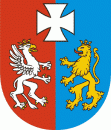 OS-I.7222.17.17.2022.MD					     Rzeszów, 2022-12-02D E C Y Z J ADziałając na podstawie: art. 104 ustawy z dnia 14 czerwca 1960 r. Kodeks postępowania administracyjnego (Dz. U. z 2022r., poz. 2000 ze zm.), art. 217 i 378 ust. 2 a pkt. 1 ustawy z dnia 27 kwietnia 2001 r. Prawo ochrony środowiska (Dz. U. z 2021 r. poz. 1973 ze zm.), w związku z § 2 ust. 1 pkt 47 Rozporządzenia Rady Ministrów z dnia 10 września 2019 r. w sprawie przedsięwzięć mogących znacząco oddziaływać na środowisko (Dz.U. z 2019 r., poz. 1839), po rozpatrzeniu wniosku Zakładu Usług Technicznych Sp. z o.o., ul. Bieszczadzka 5, 38-540 Zagórz z dnia 03.11.2022r. (data wpływu do tut. Urzędu 07.11.2022r.) w sprawie wydania nowego pozwolenia zintegrowanego w celu ujednolicenia tekstu obowiązującego pozwolenia zintegrowanego udzielonego ww. Zakładowi Usług Technicznych Sp. z o.o. decyzją Wojewody Podkarpackiego z dnia 17.04.2007r., znak: ŚR.IV-6618-35/1/06 zmienioną decyzjami Marszałka Województwa Podkarpackiego z dnia 03.08.2009r., znak: RS.VI.7660/51-3/08, z dnia 11.06.2010r., znak: RŚ.VI.MD.7660/2-6/10, z dnia 29.04.2011r., znak: RŚ-VI.7222.34.3.2011.MD, z dnia 21.03.2012r., znak: OS.I.7222.6.1.2012.RD., z dnia 16.05.2013r., znak: 
OS-I.7222.27.3.2013.MD, z dnia 14.06.2013r., znak: OS-I.7222.27.3.2013.MD, z dnia 09.10.2013r., znak: OS-I.7222.27.10.2013.MD, z dnia 28.11.2014r., znak: 
OS-I.7222.11.12.2014.MD, z dnia 30.08.2016r., znak: OS-I.7222.40.9.2016.MD oraz z dnia 09.07.2020r., znak: OS-I.7222.26.9.2020.MD na prowadzenie w Średnim Wielkim instalacji do składowania odpadów, o zdolności przyjmowania ponad 10 ton odpadów na dobę i całkowitej pojemności ponad 25 000 ton,o r z e k a mI. Ujednolicam tekst obowiązującego pozwolenia zintegrowanego udzielonego Zakładowi Usług Technicznych Sp. z o.o., ul. Bieszczadzka 5, 38-540 Zagórz (REGON: 370269712, NIP: 687-10-04-553) decyzją Wojewody Podkarpackiego z dnia 17.04.2007r., znak: ŚR.IV-6618-35/1/06 zmienioną decyzjami Marszałka Województwa Podkarpackiego z dnia 03.08.2009r., znak: RS.VI.7660/51-3/08, z dnia 11.06.2010r., znak: RŚ.VI.MD.7660/2-6/10, z dnia 29.04.2011r., znak: 
RŚ- VI.7222.34.3.2011.MD, z dnia 21.03.2012r., znak: OS.I.7222.6.1.2012.RD., 
z dnia 16.05.2013r., znak: OS-I.7222.27.3.2013.MD, z dnia 14.06.2013r., znak: 
OS-I.7222.27.3.2013.MD, z dnia 09.10.2013r., znak: OS-I.7222.27.10.2013.MD, 
z dnia 28.11.2014r., znak: OS-I.7222.11.12.2014.MD, z dnia 30.08.2016r., znak: 
OS-I.7222.40.9.2016.MD oraz z dnia 09.07.2020r., znak: OS-I.7222.26.9.2020.MD na prowadzenie w Średnim Wielkim instalacji do składowania odpadów, o zdolności przyjmowania ponad 10 ton odpadów na dobę i całkowitej pojemności ponad 25 000 ton, nadając mu nowe brzmienie:„Udzielam Zakładowi Usług Technicznych Sp. z o.o., ul. Bieszczadzka 5, 
38-540 Zagórz (REGON: 370269712, NIP: 687-10-04-553) pozwolenia zintegrowanego na prowadzenie w Średnim Wielkim instalacji do składowania odpadów, o zdolności przyjmowania ponad 10 ton odpadów na dobę i całkowitej pojemności ponad 25 000 ton i ustalam:I. Rodzaj i parametry instalacji oraz rodzaj prowadzonej działalności. I.1 Rodzaj  instalacji Instalacja do składowania odpadów o zdolności przyjmowania ponad 10 ton odpadów na dobę i o całkowitej pojemności ponad 25000 ton.  I.2 Rodzaj prowadzonej działalności składowanie odpadów innych niż niebezpieczne i obojętne, odzysk odpadów innych niż niebezpieczne i obojętne. I.2.1 Podstawowe parametry techniczne i wyposażenie Składowisko odpadów innych niż niebezpieczne i obojętne składa się z dwóch kwater. Pozwolenie obejmuje składowisko o łącznej powierzchni 6,397 ha położone na działce nr 419/15 w miejscowości Średnie Wielkie. W załączniku znajduje się mapka skan PDF, na której przedstawiono usytuowanie składowiska na ww. działce.Parametry techniczne składowiska: Ilość odpadów przyjmowana do unieszkodliwiania:średnia dobowa							154 Mg/dobęśrednia roczna							19 000  Mg/rokmaksymalna roczna						39 218  Mg/rokmaksymalna dobowa						200 Mg/dobę.Maksymalna roczna ilość odpadów przeznaczonych do odzysku  4100 Mg/rok.Budowle, obiekty i urządzenia towarzyszące składowisku: niecka składowiska składająca się z dwóch kwater wraz z systemami odprowadzającymi odcieki, wody podziemne spod składowiska oraz 
z systemem odgazowującym,system rowów opaskowych wraz z poletkiem rozsączającym wody opadowe, podczyszczalnia odcieków (2 zbiorniki retencyjne, 2 zbiorniki reaktora), brodzik dezynfekcyjny,system dróg dojazdowych i placów manewrowych,ogrodzenie,studnie odgazowujące szt.5,oświetlenie terenu,stacja transformatorowa średniego napięcia,kamera i monitor do rejestracji wjazdów i wyjazdów z terenu składowiska,terminal wagowy (waga pomostowa sprzężona z komputerem),sprzęt mechaniczny (kompaktor, spychacze – szt. 2, wóz asenizacyjny, myjka ciśnieniowa),kontenery, studnia kopana jako ujęcie wody dla potrzeb socjalno-gospodarczych,zbiornik bezodpływowy, dwukomorowy na ścieki socjalno – bytowe – szt. 1,budynek administracyjno – socjalny,wiaty,bariera zabezpieczająca przed rozwiewaniem odpadów,studnia kopana Sb-2 - ujęcie wody dla potrzeb socjalno-bytowych,pompa z systemem rur do rozprowadzania odcieków na powierzchni składowanych odpadów.Czas pracy instalacji:Przyjmowanie odpadów na składowisku odbywać się będzie od poniedziałku 
do soboty w godzinach od 700 do 1500.W szczególnych przypadkach, uzasadnionych względami losowymi odpady 
przyjmowane będą w innych dniach i godzinach.I.3. Charakterystykę techniczną składowiska: I.3.1 Parametry konstrukcyjne: powierzchnia całkowita składowiska 					6,397 ha powierzchnia  kwater 							2,00 hapowierzchnia zaplecza 							70 m2 powierzchnia terenów utwardzonych (place, drogi).			1870 m2 średnia głębokość nieci składowiska  					8,30 m maksymalna wysokość składowania 					11,3 m rzędna dna niecki kaskadowej 				581,5 – 588,4 m n.p.m. rzędna korony skarpy 					587,4 – 599,7 m n.p.m. całkowita pojemność składowiska odpadów 				205 076 m3nachylenie skarp wewnętrznych  						1 : 1,5nachylenie skarp zewnętrznych  						1 : 2maksymalne nachylenie zjazdów i wjazdów				do 9 % kwatera I – została zamknięta i zrekultywowanapowierzchnia dna kwatery  						0,6212 ha średnia głębokość kwatery						8,57 m pojemność I kwatery 							105 241 m3 kwatera II powierzchnia dna kwatery  						0,5681 ha średnia głębokość kwatery 						9,75 m pojemność II  kwatery 							99 835 m3 
I.3.2 Sposób uszczelnienia dna i skarp Uszczelnienie dna kwater (kolejność warstw od góry):  warstwa zabezpieczająco – sącząca, mineralna, o grubości 0,40 m z frakcji drobnej,  z wbudowanym drenażem odcieków, geomembrana HDPE o grubości 2 mm zgrzewana podwójnym szwem 
z kanałem kontrolnym, warstwa wyrównawcza – mineralna o frakcji drobnej o grubości 0,20 m z wbudowanym systemem drenażu sygnalizacyjnego, grunt rodzimy ( skały łupkowo – piaskowcowe). Uszczelnienie skarp (kolejność warstw od góry):warstwa zabezpieczająco – sącząca mineralna o frakcji drobnej o grubości 
0,40 m z wbudowanym drenażem odcieków i oponami zabezpieczającymi, układana na bieżąco w miarę zapełniania kwater odpadami,geomembrana HDPE o grubości 2 mm, zgrzewana podwójnym szwem 
z kanałem kontrolnym i kotwiona w koronie skarpy, w rowie ziemnym,warstwa wyrównawcza – mineralna o frakcji drobnej o grubości 0,20 m,grunt rodzimy (skały łupkowo – piaskowcowe) lub grunt nasypowy (piasek, pospółka).I.3.3 Odwodnienie i odprowadzenie odcieków I.3.3.1 Drenaż odcieków  Odcieki powstające w niecce składowiska będą ujmowane systemem drenażu odcieków, którym będą odprowadzane na zewnątrz niecki składowiska. Drenaż odcieków ułożony będzie w warstwie zabezpieczająco – sączącej w dnie. System składał się będzie z rur perforowanych z PEHD o średnicy ∅ 110 mm podłączonych do jednego zbieracza wykonanego z rury PEHD o średnicy ∅ 250.  Zbieracz będzie podłączony do studzienki zbiorczej o średnicy ∅ 1200 mm zlokalizowanej na zewnętrznej skarpie niecki składowiska. Ze studzienki zbiorczej odcieki spływać 
będą grawitacyjnie do komory zasuw, a dalej do zbiornika retencyjnego. I.3.3.2 Drenaż geologiczno-sygnalizacyjny System drenażu sygnalizacyjnego ułożony będzie w warstwie wyrównawczej pod geomembraną, w obsypce żwirowej (grubość – 0,20 m) i w otulinie wykonanej 
z geowłókniny. System drenażu sygnalizacyjnego składał się będzie z rur perforowanych z PEHD o średnicy ∅110 o długości od 66,0 m do 91,5 m  i rozstawie od 18 do 24 m  połączonych do zbieracza wykonanego z rur PEHD o średnicy ∅ 250.  Wody gruntowe spod kwatery odprowadzane będą do studzienki zbierającej 
o średnicy ∅ 1200 znajdującej się na zewnętrznej skarpie składowiska. Wody te ze studni będą odprowadzane częściowo za pomocą rurociągu i rowu otwartego wyłożonego korytkami żelbetonowymi, na poletko rozsączające lub do zbiornika retencyjnego odcieków (stan awaryjny- zanieczyszczenie wód drenażowych). W studzience rewizyjnej, znajdującej się na zewnętrznej stronie skarpy niecki składowiska, zamontowany będzie zawór kierujący wody na poletko rozsączające lub do studzienki rewizyjnej, do której wpływają odcieki ze składowiska.  I.3.4 Odgazowanie składowiskaUrządzeniami systemu odgazowania pionowego będą studnie odgazowujące.  Kwatery będą wyposażone łącznie w 5 studni odgazowujących służących do odprowadzania i pozyskiwania biogazu z czaszy składowiska. Studnie odgazowujące będą składały się z drenażu pionowego wykonanego z rur perforowanych HDPE o średnicy ∅ 400 mm  oraz rur ∅ 117/100 mm . Rura perforowana będzie ułożona w podsypce żwirowej o średnicy 40 cm. Studnie odgazowujące podłączane będą do pochodni typu FAII 50 do spalania gazu składowiskowego.1.4 Inne obiekty i urządzenia: I.4.1. Podczyszczalnia odcieków: Podczyszczalnia odcieków o przepustowości 25 m3 /d składać się będzie ze: zbiornika retencyjnego o pojemności 335 m3 zbiornika retencyjnego o pojemności 637 m3 zbiornika reaktora o pojemności 79,5 m3 zbiornika reaktora o pojemności 99,68 m3. I.4.1.1. Zbiorniki retencyjne: Zbiornik ziemny z uszczelnionymi geomembraną HDPE o grubości 2 mm 
i skarpami dnem. Pojemność robocza (dla h = 1,5 m) 335 m3  Dane techniczne zbiornika: wymiary w dnie: 20,1 m x 7,75 m wymiary w koronie: 25,2 x 12,85 m poziom odcieków odpowiadający głębokości roboczej h = 1,5 m rzędna dna 574,3 m n.p.m. rzędna korony 576,5 m n.p.m. wlot odcieków – DN 160 wlot wód z drenażu sygnalizacyjnego (w sytuacjach awaryjnych) – DN 160. Zbiornik ziemny z uszczelnionymi geomembraną HDPE o grubości 2 mm skarpami dnem. Pojemność robocza (dla h =1,8 m) 637 m3  Dane techniczne zbiornika: wymiary w dnie: 1,80 m x 31,0 m poziom odcieków odpowiadający głębokości roboczej h = 1,8 m rzędna dna 574,3 m n. p. m. rzędna korony 576,3 m n. p .m. wlot odcieków – DN 160. I.4.1.2. Zbiorniki reaktory: Zbiornik żelbetowy o pojemności 79,5 m3 o parametrach: długość – 7,5 m szerokość – 5,3 m głębokość czynna – 2,0 m. Zbiornik żelbetowy o pojemności 99,68 m3 o parametrach: długość – 5,40 m szerokość – 7,10 m głębokość czynna – 2,60 m. Dopływ odcieków do reaktorów odbywał się będzie w sposób: cykliczny przez otwarcie zasuwy zlokalizowanej na poziomie dna zbiornika odcieków, ciągły, przy pomocy koryta przelewowego, zlokalizowanego od strony zbiornika retencyjnego odcieków. Zbiorniki  - reaktory nie posiadają odpływu. Reaktory wyposażone będą w 2 strumienice do napowietrzania odcieków 
o wydajności 16 l/s (każda). Ilość dostarczanego tlenu – 20,8 kg/h, absorpcja tlenu max – 2,5 kg/h. Czas napowietrzania od 1 – 2 dni. W odciekach po procesie napowietrzania redukcja zanieczyszczeń wynosić będzie od 40 – 50 %.  Odcieki ze zbiorników - reaktorów będą odpompowane wozem asenizacyjnym  i wywożone do oczyszczalni ścieków  (Zagórz, Sanok, Komańcza, Średnie Wielkie). Nadmiar odcieku rozdeszczowywany będzie na powierzchnię składowanych odpadów przy pomocy pompy i węża. Częstotliwość wywozu odcieków – w zależności od potrzeb.I.4.3 System rowów opaskowych odcinających napływ wód na teren składowiska  Ujęcie i odprowadzenie wód napływowych odbywać się będzie przy pomocy dwóch rowów odcinających wody powierzchniowe od strony północno - zachodniej. Rowy zlokalizowane u podstawy zewnętrznej skarpy niecki, wyłożone będą korytkami żelbetowymi. Wody odprowadzane będą na poletko rozsączające. Poletko rozsączające składa się z warstwy żwirowej o grubości 20 cm i warstwy  z narzutu kamiennego o grubości 50 cm i  wykonano go w kształcie kwadratu o wymiarach
20 x 20 m. Do poletka odprowadzane będą również wody z systemu drenażu sygnalizacyjnego. 1.4.4 Brodzik dezynfekcyjny Brodzik wykonany jako monolityczna konstrukcja żelbetowa o wymiarach 9 x 3,5 m. Wyposażony będzie w śluzę odpływową zamykaną za pomocą zasuwy. Nadmiar roztworu dezynfekującego z brodzika oraz powstałe po okresowej eksploatacji 
ścieki z brodzika odprowadzane będą do szczelnego, podziemnego zbiornika bezodpływowego wykonanego w kształcie studzienki o średnicy ∅ 1000 mm. Ścieki ze zbiornika będą okresowo wywożone za pomocą wozu asenizacyjnego do oczyszczalni ścieków komunalnych. Jako środek dezynfekcyjny stosowany będzie 5% roztwór wapna chlorowanego lub roztwór wodny lizolu. 1.4.5 Ogrodzenie Ogrodzenie wokół składowiska wykonano wzdłuż granic działki 419/8.  Ogrodzona powierzchnia wynosi 6,6387 ha. Ogrodzenie jest wykonane na podmurówce betonowej, w której będą zakotwiczone metalowe słupki podtrzymujące siatkę. 
Nad siatką znajdować się będzie podwyższenie wykonane z drutu kolczastego, skierowane do wewnątrz składowiska. Łączna wysokość ogrodzenia wynosić będzie około 3,0 m. W ciągu ogrodzenia, od strony drogi gminnej, zostały wykonane bramy wjazdowo – wyjazdowe. 1.4.6 Waga samochodowa Nieautomatyczna elektroniczna waga samochodowa o zakresie odczytu do 35 ton. Wagę zlokalizowano na trasie wjazdowej w sąsiedztwie bramy wjazdowej i budynku obsługi. Urządzenia odczytowe, rejestrujące znajdują się w pomieszczeni dyżurki budynku obsługi. Waga posiada III klasę dokładności. 1.4.7 System dróg dojazdowych i palców manewrowych Drogi i place na terenie składowiska wykonane będą jako: trwałe drogi wewnątrz składowiskowe tj. droga dojazdowa do korony składowiska, droga wyjazdowa ze składowiska oraz droga do zbiornika retencyjnego oraz plac parkingowy dla maszyn zostały wykonane z płyt żelbetonowych ażurowych na podbudowie z kruszywa. Szerokość tych dróg wynosi 4,0 m.  droga tymczasowa z korony składowiska do platformy rozładunkowej oraz platforma rozładunkowa wykonane zostały z żelbetowych płyt drogowych.  Łączna powierzchnia terenów utwardzonych na składowisku tj. placów i dróg wynosi 1 870 m2. Maksymalny spadek dróg wynosi do 9 %. Drogi będą odwadniane za pomocą naturalnego spadku.  II. Rodzaje i masa odpadów dopuszczonych do przetwarzania przez składowanie w ciągu roku:Tabela nr 1 Rodzaje i masa odpadów dopuszczonych do przetwarzania przez składowanie: Odpady kierowane do składowania nie mogą tworzyć warstwy szczelnej (nieprzepuszczalnej).Dla każdej partii odpadów przyjmowanych z zewnątrz do przetwarzania przez składowanie, Spółka posiadać będzie uwierzytelnione kserokopie dokumentów lub dokumenty potwierdzone kwalifikowanym podpisem elektronicznym potwierdzające spełnienie kryteriów dopuszczenia odpadów do składowania na składowisku odpadów innych niż niebezpieczne i obojętne określone 
w przepisach szczegółowych, które przechowywane będą przez okres 5 lat.Łączna masa odpadów przetwarzanych w procesie składowania nie będzie przekraczać 39 218 Mg/rok.III. Warunki przetwarzania odpadów w procesie składowania.III.1. Procedura przyjęcia odpadów na składowisko:dojazd samochodu do składowiska drogą dojazdową,ważenie pojazdu w celu ustalenia masy pojazdu oraz masy odpadów przeznaczonych do przetwarzania w procesie składowania, sprawdzenie zgodności przywiezionych odpadów z kartą przekazania odpadów i podstawową charakterystyką odpadów; odmowa przyjęcia odpadów do przetwarzania w procesie składowania w przypadku stwierdzenia niezgodności składu odpadów z dokumentami wymaganymi przy obrocie odpadami lub instrukcją prowadzenia składowiska, wprowadzenie danych dostawcy do systemu elektronicznej ewidencji, dojazd drogą technologiczną do działki roboczej celem wyładunku odpadów, wyładunek odpadów w miejscu wskazanym przez pracownika składowiska oraz oczyszczenie pojazdu i zamknięcie skrzyni ładunkowej, zjazd pojazdu z czaszy składowiska, przejazd przez  brodzik dezynfekcyjny,ponowne ważenie pojazdu w celu ustalenia masy dowiezionych odpadów,wyjazd z terenu składowiska.III.2. Technologia przetwarzania odpadów przez składowanie.III.2.1. Przetwarzanie odpadów przez składowanie na składowisku odpadów 
w Średnim Wielkim prowadzone będzie metodą D5 - /Składowanie na składowiskach w sposób celowo zaprojektowany (np. umieszczanie w uszczelnionych oddzielnych komorach, przykrytych i izolowanych od siebie wzajemnie i od środowiska itd.)/, zgodnie z załącznikiem nr 2 - „Niewyczerpujący wykaz procesów unieszkodliwiania” do Ustawy o odpadach.III.2.2. Składowisko eksploatowane będzie metodą poziomą, polegająca na układaniu odpadów warstwami o miąższości 1,8 – 2,0 m. III.2.3. Uchylony.III.2.4. Odpady składowane będą w sposób uporządkowany na wyznaczonych działkach roboczych o maksymalnych wymiarach 50 x 20 m, dzienna działka robocza wynosić będzie ok. 1 000 m2. Wymiary dziennej działki roboczej uzależnione będą od ilości odpadów dowożonych na składowisko, technicznych możliwości prawidłowego przyjęcia odpadów, od ich skompaktorowania oraz przykrycia warstwą izolacyjną. Na koniec dnia roboczego ustalane będzie zapełnienie (w m3) dziennej działki roboczej, pomiar odnotowywany będzie w książce eksploatacji składowiska.III.2.5. Uchylony.III.2.6. Przetwarzanie odpadów prowadzone będzie na dwóch wyznaczonych działkach roboczych, przy zachowaniu zasady: na jednej działce będą składowane odpady na bieżąco dowożone, na drugiej prowadzona będzie niwelacja 
i przykrywanie odpadów siatką zabezpieczającą lub warstwą izolacyjną przed  rozwiewaniem lekkich frakcji do czasu uzyskania warstwy odpadów zagęszczonych do miąższości 1,8 - 2,0 m.III.2.7. Odpady będą podlegać rozplantowaniu na warstwy o grubości 0,3 – 0,5 m, 
a następnie będą na bieżąco zagęszczane kompaktorem.III.2.8. Granice działek będą wyznaczane za pomocą chorągiewek, umieszczonych 
w narożnikach działki roboczej, zgodnie z kierunkiem składowania odpadów.III.2.9. Warstwa zagęszczonych odpadów o miąższości 1,8 - 2,0 m przykrywana będzie warstwą izolacyjną o grubości 0,1 - 0,15 m. Każdorazowo prowadzony będzie pomiar grubości warstwy izolacyjnej i odnotowywany będzie w książce eksploatacji składowiska.III.2.10. Jako izolacyjne warstwy pośrednie będą stosowane materiały mineralne lub odpady obojętne dla środowiska wymienione w pkt. IV. decyzji.III.2.11. Podczas formowania kolejnych warstw odpadów przestrzegana będzie zasada takiego składowania odpadów aby skarpy zewnętrzne miały nachylenie minimum 1:3.III.2.12. Ograniczenie rozwiewania odpadów realizowane będzie poprzez stosowanie warstw izolacyjnych, ustawianie przenośnej siatki zabezpieczającej na dziennych działkach roboczych oraz sukcesywne rozplantowywanie i zagęszczanie odpadów kompaktorem. III.2.13. Odpady składowane będą w sposób niepowodujący zaburzeń przemieszczania gazu składowiskowego. III.3  Nieselektywne przetwarzanie odpadów przez składowanie:III.3.1. Rodzaje odpadów innych niż niebezpieczne z grupy 20 oraz z podgrupy 
19 05 z odpadami innymi niż niebezpieczne z grup 16 i 17 przetwarzane przez składowanieTabela nr 2III.3.2. Uchylony.IV. Wymagania przewidziane dla zezwolenia w zakresie odzysku odpadówIV.1. Dopuszczalne rodzaje i masy odpadów przeznaczonych do odzysku. Tabela nr 3  IV.2. Miejsce i metody prowadzenia odzyskuIV.2.1. Odzysk odpadów prowadzony będzie na terenie składowiska odpadów 
w Średnim Wielkim na działce o nr ewidencyjnym 419/15, do której właściciel posiada tytuł prawny.IV.2.2. Odpady wymienione w pkt. IV.1. decyzji wykorzystywane będą w procesach odzysku, kwalifikowanych jako:R3 - /Recykling lub odzysk substancji organicznych, które nie są stosowane 
jako rozpuszczalniki (w tym kompostowanie i inne biologiczne procesy przekształcania)/, R5 - /Recykling lub odzysk innych materiałów nieorganicznych/, zgodnie 
z poniższą tabelą:Tabela nr 3a Odpady mogą być zastosowane do wykonania warstwy izolacyjnej jeżeli na podstawie badań zostanie stwierdzone, że spełniają kryteria dla odpadów obojętnych.IV.3 Miejsce i sposób magazynowania odpadów Tabela nr 4 – uchylonaIV.3.1.  Odpady, które nie będą magazynowaneTabela nr 5  IV.4 Ilość odpadów poszczególnych rodzajów dopuszczonych do wytworzenia w ciągu roku oraz sposób dalszego gospodarowania odpadami Tabela 6 IV.4.1 Miejsce i sposób oraz rodzaj magazynowanych odpadów Tabela 7 IV.5 Wytworzone odpady wymienione w punkcie IV.4 niniejszej decyzji przekazywane będą specjalistycznym firmom prowadzącym działalność w zakresie gospodarowania odpadami, posiadające wymagane prawem zezwolenia. IV.6 Odpady transportowane zabezpieczane będą przed ich rozprzestrzenianiem się.  IV.7 Pomieszczenia magazynowe będą zabezpieczone przed dostępem osób nieupoważnionych. IV.8 Powierzchnie komunikacyjne przy obiektach i placach do przechowywania odpadów  i drogi wewnętrzne będą utwardzone. V. Maksymalną dopuszczalną emisję w warunkach normalnego funkcjonowania instalacji: V.1. Uchylony.V.2. Uchylony.V.3 Dopuszczalny poziom emisji hałasu do środowiska  Dopuszczalny poziom emisji hałasu do środowiska z instalacji, wyrażony poprzez równoważny poziom dźwięku emitowanego na tereny zabudowy zagrodowej zlokalizowanej poza granicami instalacji w kierunku wschodnim w miejscowości Średnie Wielkie – zgodnie z załącznikiem graficznym.: dla pory dnia (w godzinach 6.00 do 22.00)  55 dB(A), dla pory nocy (w godzinach od 22.00 do 6.00) 45 dB(A). V.4 Dopuszczalną wielkość emisji ścieków z instalacji V.4.1. Uchylony.V.4.2 Odcieki ze składowiska V.4.2.1 Ilość odcieków: Q max. d =  50,0 m3/d wywóz - samochód asenizacyjny o poj. 10 m3   Q max. roczne  10 370 m3/rok   V.4.2.2 Dopuszczalny stan i skład odcieków wprowadzanych do kanalizacji:Tabela nr 13V.4.3 Ścieki z brodzika dezynfekcyjnego łącznie z wodami opadowo-roztopowymi z drogi dojazdowej do składowiska V.4.3.1 Ilość ścieków z brodzika dezynfekcyjnego: Q max. d =  2,5 m3/d – wywóz jednorazowy Q max. roczne = 15,0 m3/rok. Wraz z tymi ściekami będą wywożone wody opadowo-roztopowe z drogi dojazdowej do składowiska. Powierzchnia odwadniana zanieczyszczona wynosi 0,02 ha.   V.4.3.2 Dopuszczalny stan i skład mieszaniny ścieków z brodzika dezynfekcyjnego i wód opadowo-roztopowych wprowadzanych do kanalizacji. Tabela 14  V.4.3 Wody opadowo-roztopowe V.4.3.1 Wody opadowo-roztopowe z dróg i placów utwardzonych na składowisku (za wyjątkiem wód opadowo-roztopowych z drogi dojazdowej do składowiska) wprowadzane do ziemi: Powierzchnia odwadniana wynosi 0,187 ha.  Dopuszczalne do zrzutu stężenia zanieczyszczeń: zawiesiny ogólne  - 100 mg/dm3 i poniżej, węglowodory ropopochodne - 15 mg/dm3 i poniżej. V.4.3.2 Wody opadowo-roztopowe z odwodnienia wagi wprowadzane do ziemi poprzez rów przydrożny  Powierzchnia odwadniana wynosi 0,0025 ha.  Dopuszczalne do zrzutu stężenia zanieczyszczeń: zawiesiny ogólne  - 100 mg/dm3 i poniżej, węglowodory ropopochodne - 15 mg/dm3 i poniżej. VI. Sposoby zapobiegania występowaniu oraz metody zabezpieczenia środowiska przed skutkami awarii przemysłowej i sposób powiadamiania o jej wystąpieniu: VI.1. Awarie lub zakłócenia możliwe do wystąpienia w trakcie eksploatacji składowiska odpadów: uszkodzenie lub rozszczelnienie izolacji dna lub skarp składowiska,niekontrolowane zanieczyszczenie środowiska wodno-gruntowego,samozapłon, zapłon lub pożar odpadów lub obiektów,awaria instalacji odgazowującej,wybuch gazu składowiskowego,awaria instalacji do odbioru odcieku lub urządzeń do podczyszczania odcieków,przepełnienie zbiorników do gromadzenia odcieków,wymycie, podmycie lub obsuniecie się skarp lub obwałowań,uszkodzenie dróg technologicznych,awaria sprzętu eksploatacyjnego,brak zasilania. VI.2. Zapobieganie występowaniu sytuacji awaryjnych na składowisku oraz metody zabezpieczania składowiska przed skutkami awarii:VI.2.1.  Uszkodzenie lub rozszczelnienie izolacji dna lub skarp składowiska  W celu uniknięcia uszkodzenia lub rozszczelnienia izolacji dna lub skarp składowiska należy: przy układaniu na dnie niecki pierwszej warstwy odpadów bezwzględnie przestrzegać ustalonej procedury wyładunku odpadów z platformy rozładowczej oraz procesu formowania poszczególnych warstw odpadów;do osiągnięcia minimalnej warstwy odpadów przykrywających dno tj. ok. 
30 cm stosować odpady o kodzie 19 12 12 i  nie prowadzić zagęszczania odpadów;w pierwszej warstwie nie składać odpadów wielkogabarytowych;przed ułożeniem pełnej, ok. 2 m warstwy odpadów, nie dopuszczać wjazdu pojazdów dowożących odpady na teren składowiska poza wyznaczonymi miejscami ich rozładunku;rozładunek odpadów prowadzić wyłącznie na wyznaczonej działce roboczej, zgodnie ze wskazaniami wysypiskowego;przed ułożeniem kolejnej warstwy odpadów prowadzić przegląd stanu technicznego warstwy uszczelniająco – filtracyjnej skarpy;prowadzić monitoring geodezyjny skarp w zakresie przemieszczeń 
i odkształceń.W przypadku uszkodzenia  lub rozszczelnienia izolacji dna lub skarp należy:wstrzymać przyjmowanie odpadów;odsłonić i zabezpieczyć uszkodzone miejsce poprzez uzupełnienie folii nowym wyłożeniem i zespawanie jej do istniejącej;uzupełnić ubytki z zachowaniem konstrukcji warstwy uszczelniająco-filtracyjnej;wznowić przyjmowanie odpadów.VI.2.2. Niekontrolowane zanieczyszczenie środowiska wodno - gruntowego W celu uniknięcia niekontrolowanego zanieczyszczenia środowiska wodno - gruntowego należy:prowadzić okresowe przeglądy stanu technicznego drenażu sygnalizacyjnego,prowadzić okresowe przeglądy stanu technicznego drenażu odcieków,prowadzić okresowe przeglądy szczelności dna rowów opaskowych,wykonywać czyszczenie i udrażnianie drenaży,przestrzegać procedury wyładunku odpadów w okresie układania na dnie niecki,
pierwszej warstwy odpadów oraz zasad obowiązujących podczas układania pierwszej warstwy odpadów,prowadzić systematyczne badania jakości wody pochodzącej z drenażu sygnalizacyjnego.W przypadku uzyskiwanych wyników badań wskazujących na możliwość wystąpienia istotnych zmian w jakości wód gruntowych należy: zwiększyć częstotliwości wykonywania badań w punkcie UP-5 (badania 
1  raz w miesiącu) w celu uchwycenia trendu przemian chemizmu wód, monitorować warunki środowiskowe istotne dla badań tj. rodzaj i wielkość odpadów, temperatura, okres długotrwałej suszy itp.W przypadku stwierdzeniu wpływu infiltrujących ze składowiska wód odciekowych na wody gruntowe należy: uszczelnić obwałowanie pionową przesłoną przeciwfiltracyjną, wykonać zewnętrzną barierę drenażową dla wód gruntowych wraz z ich ujęciem,wydzielenie obszaru o ograniczonej użyteczności. W oparciu o uzyskane wyniki, sporządzić ekspertyzę i przedstawić plan podjętych działań. VI.2.3. Samozapłon, pożar powierzchniowy lub  podpowierzchniowy odpadów lub pożaru obiektów – poza bezpośrednim zagrożeniem dla zatrudnionych 
na składowisku pracowników, będą powodować gwałtowne przedostawanie 
się do powietrza dużych ilości toksycznych zanieczyszczeń z procesu spalania.W celu uniknięcia zagrożeń związanych z możliwością wystąpienie samozapłonu,  pożaru powierzchniowego, podpowierzchniowego odpadów lub obiektów należy bezwzględnie przestrzegać obowiązujących na składowisku przepisów przeciwpożarowych, w tym w szczególności: wyposażyć składowisko w urządzenia i sprzęt przeciwpożarowy,prowadzić regularne przeglądy i konserwacje sprzętu gaśniczego przez uprawnionego konserwatora,przestrzegać zakazu palenia tytoniu poza miejscami wyznaczonymi,przestrzegać zakazu przechowywania cieczy palnych w pomieszczeniach,przestrzegać zakazu palenia ognisk na terenie składowiska,przestrzegać zakazu opuszczania pomieszczeń bez sprawdzania, czy nie zachodzi możliwość pożaru lub wybuchu,sprawdzać kwalifikacje osób wykonujących prace niebezpieczne pod względem pożarowym oraz kontrolować dokumenty potwierdzające sprawność techniczną sprzętu przewidzianego do wykonania tych prac,szkolić pracowników składowiska w zakresie ochrony przeciwpożarowej 
i na wypadek powstania zagrożenia.W przypadku wystąpienia pożarów na składowisku (pożar obiektów lub
 odpadów) należy postępować zgodnie z obowiązującą Instrukcją przeciwpożarową oraz powiadomić:Kierownika ZakładuStraż PożarnąPodkarpackiego Wojewódzkiego Inspektora Ochrony Środowiska Marszałka Województwa PodkarpackiegoW przypadku pożaru o znacznym zasięgu powiadomić również:Wydział Zarządzania Kryzysowego Podkarpackiego Urzędu Wojewódzkiego.Do czasu przybycia Straży Pożarnej kierowanie akcją przejmuje osoba przeszkolona w tym zakresie, która zobowiązana jest do zorganizowania:ewakuacji osób znajdujących się w strefie zagrożonej pożarem,usunięcia maszyn i materiałów łatwopalnych z zagrożonego terenu, zorganizowania akcji gaszenia pożaru: do gaszenia obiektów kubaturowych należy skorzystać ze sprzętu gaśniczego znajdującego się w wyznaczonych 
i oznakowanych miejscach na terenie składowiska oraz wody z zaworu czerpalnego znajdującego się w budynku administracyjnym; do gaszenia odpadów użyć należy odcieków zgromadzonych w zbiorniku odcieków
a w przypadku ich braku z wody dowożonej.  Po zakończeniu akcji gaszenia pożaru Kierownik Zakładu zobowiązany jest do:zabezpieczenia miejsca pożaru w celu niedopuszczenia do powstania pożaru
wtórnego,uporządkowania pogorzeliska,po uzgodnieniu ze Strażą Pożarną i zakończeniu działalności komisji ustalającej okoliczności i przyczyny powstania pożaru,dokładnego zagęszczenia odpadów kompaktorem,przykrycia pogorzeliska ziemną warstwą izolującą.VI.2.4. Awaria instalacji odgazowującej W celu uniknięcia zagrożeń związanych z awarią instalacji odgazowującej należy:  przestrzegać ustalonego ruchu pojazdów na składowisku, który odbywał się      
 będzie wyłącznie po wyznaczonej drodze technologicznej, zachowywać szczególną ostrożność podczas prowadzenia pracy w niecce, sprzęt pracujący na składowisku nie może naruszać stateczności studni odgazowujących, wokół studni wyznaczyć strefy bezpieczeństwa za pomocą widocznych znaków,  2) W przypadku mechanicznego uszkodzenia kręgów betonowych studni odgazowujących podjęta zostanie natychmiastowa wymiana uszkodzonych elementów.VI.2.5.  Wybuch gazu składowiskowego W celu uniknięcia zagrożeń związanych z obecnością gazu wysypiskowego
należy min.:systematycznie monitorować emisję gazu uwalnianego do atmosfery 
ze  składowiska,kontrolować  proces osiadania składowiska,podczas składowania odpadów wykonywać przepuszczalne warstwy 
(przekładkowe) umożliwiające migrację gazu do atmosfery,w miejscach niedozwolonych, nie wykonywać żadnych czynności, które mogłyby stanowić źródło powstania wybuchu lub pożaru,kontrolować stan instalacji odgazowującej i procesu spalania gazu
w pochodni,przeprowadzać ocenę stanu technicznego urządzeń elektrycznych w obszarze zagrożonym wybuchem w sposób wskazany w „Instrukcji bezpieczeństwa pożarowego”,wszystkie prace wykonywane z otwartym ogniem w obszarach zagrożonych wybuchem (spawanie, cięcie gazowe i elektryczne) wykonywać zgodnie 
z zasadami podanymi w „Instrukcji bezpieczeństwa pożarowego” oraz przez uprawnione osoby,poza miejscami wyznaczonymi nie palić tytoniu oraz nie rozniecać ognisk.W przypadku wystąpienia wybuchu lub zapłonu gazu należy:wstrzymać pracę wszystkich maszyn i urządzeń pracujących w zagrożonym terenie,ewakuować pracowników z terenu zagrożonego w bezpieczne miejsce,osobom poszkodowanym udzielić pierwszej pomocy przed medycznej.oraz  powiadomić:Kierownika ZakładuStraż PożarnąPodkarpackiego Wojewódzkiego Inspektora Ochrony Środowiska Marszałka Województwa PodkarpackiegoW przypadku wybuchu gazu o znacznym zasięgu powiadomić również:Wydział Zarządzania Kryzysowego Podkarpackiego Urzędu Wojewódzkiego.Po zaprzestaniu akcji ratunkowej, po uzgodnieniu ze Strażą Pożarną 
i zakończeniu prac komisji badającej przyczyny powstania wybuchu, przystąpić 
do likwidacji skutków wybuchu tj.zasypać wgłębienie powstałe po wybuchu,zagęścić dodatkowo składowane odpady kompaktorem,przykryć  ziemną warstwą izolującą miejsce awarii.VI.2.6. Awaria instalacji do odbioru odcieku lub urządzeń do podczyszczania odcieków W celu uniknięcia zagrożeń związanych z awarią instalacji do odbioru odcieku lub urządzeń podczyszczających należy:dokonywać okresowych przeglądów stanu technicznego zbiorników przeznaczonych do gromadzenia odcieków, rurociągów, pomp oraz urządzeń oczyszczających,kontrolować drożność rurociągów dopływowych i odpływowych,kontrolować pracę urządzeń oczyszczających.W przypadku awarii instalacji do odbioru odcieku (uszkodzenie rurociągu) należy jak najszybciej zidentyfikować przyczynę awarii i przystąpić do jej usunięcia. 
Do czasu usunięcia awarii zapewnić możliwość rozdeszczowywania odcieku 
na aktualnie eksploatowanej kwaterze. VI.2.7. Przepełnienie zbiorników do gromadzenia odcieków spowodowane wystąpieniem katastrofalnych odpadów atmosferycznych lub roztopów W celu uniknięcia przepełnienia zbiorników należy:prowadzić obserwacje stanu napełniania zbiorników,prowadzić codzienny monitoring opadów atmosferycznych,prowadzić obserwację informacji pogodowych i przed zapowiadanymi dużymi opadami wywieźć  odcieki do oczyszczalni ścieków, tak aby zbiorniki były puste. W przypadku wystąpienia katastrofalnych odpadów atmosferycznych lub roztopów i przepełnienia zbiorników przeznaczonych do gromadzenia odcieków, należy zintensyfikować wywóz odcieków z terenu składowiska. Uzgodnić z zarządzającymi oczyszczalniami w Sanoku, Lesku i Komańczy przyjęcie zwiększonej ilości odcieków.VI.2.8. Wymycie, podmycie lub obsunięcie się skarp lub obwałowań W celu zapobiegania możliwości obsunięcia się skarp należy:kontrolować nachylenie skarp składowiska,kontrolować stan techniczny rowu opaskowego chroniącego składowisko przed  napływem wód deszczowych,kompaktorować wszystkie składowane odpady,kontrolować proces osiadania składowiska,kontrolować stateczność zboczy.W przypadku wystąpienia sytuacji awaryjnej związanej z wymyciem, podmyciem lub obsunięciem obwałowań lub skarp należy ocenić wielkość uszkodzenia 
i w zależności od stopnia zagrożenia podjąć działania polegające na:obsunięcie zboczy eksploatowanej niecki: odpady przemieścić na eksploatowaną i powtórnie skompaktorowaćobsunięcie zboczy niecki zrekultywowanej: ocenić stopień uszkodzenia osunięcia z uwzględnieniem warstw odpadów, 
 instalacji odgazowującej, warstw rekultywacyjnych,podjąć działania naprawcze mające na celu odtworzenie stanu pierwotnego.W przypadku wystąpienia na składowisku znacznego wymycia lub obsunięcia obwałowań należy powiadomić: Państwowa Straż Pożarna,Podkarpacki Wojewódzki Inspektor Ochrony Środowiska,Marszałka Województwa Podkarpackiego,Wydział Zarządzania Kryzysowego Podkarpackiego Urzędu Wojewódzkiego.VI.2.9. Uszkodzenie dróg technologicznych W celu uniknięcia uszkodzeń dróg technologicznych uniemożliwiających pracę składowiska należy:stosować oznakowanie dróg oraz ruch bezkolizyjny,pojazdy poruszać się będą po wytyczonych drogach dojazdowych,dokonywać systematycznych przeglądów stanu nawierzchni użytkowanych dróg i na bieżąco usuwać stwierdzone uszkodzenia,w okresie zimowym usuwać oblodzenia przy pomocy piasku ze środkami chemicznymi stosowanymi na drogach. W przypadku uszkodzenia dróg technologicznych w sposób uniemożliwiający przemieszczanie się pojazdów i dowóz odpadów do miejsca ich wyładunku należy wstrzymać przyjmowanie odpadów i niezwłocznie przystąpić do naprawy uszkodzonego odcinka tj. wymiana uszkodzonych elementów, dokonanie ewentualnego utwardzenia ternu.VI.2.10. Awaria sprzętu eksploatacyjnego W celu zapobiegania wystąpienia awarii urządzeń pracujących na składowisku należy:pracę każdej zmiany roboczej poprzedzić przeglądem sprawności sprzętu,stosować sprzęt sprawny technicznie,do obsługi sprzętu dopuszczać osoby przeszkolone i z odpowiednimi uprawnieniami,dokonywać okresowych przeglądów, konserwacji i remontów eksploatowanego sprzętu. W przypadku wystąpienia awarii urządzeń pracujących na składowisku (spychacza, kompaktora) należy:ograniczyć ilość odpadów przyjmowanych do unieszkodliwiania do 
40 Mg/dobę, do czasu usunięcia awarii, zagęszczanie odpadów prowadzić przy pomocy spychacza gąsienicowego, który zapewni ciągłość pracy składowiska,wezwać specjalistyczna firmę serwisową.Każdą awarię sprzętu odnotować w „Książce eksploatacji składowiska.VI.2.11. Brak zasilania W przypadku braku zasilania skorzystać z agregatu prądotwórczego, który umożliwi prawidłową pracę wagi i systemu ewidencji odpadów.VII. Warunki wprowadzania do środowiska substancji lub energii i wymagane działania, w tym środki techniczne mające na celu zapobieganie lub ograniczanie emisji. VII.1. Uchylony.VII.2 Warunki wprowadzania energii w postaci hałasu do środowiska Tabela 16 VII.3 Warunki emisji ścieków i odprowadzania wód z odwodnień VII.3.1 Sposób odprowadzania ścieków sanitarnych oraz odcieków. Ścieki bytowe gromadzone będą w szczelnym, bezodpływowym zbiorniku podziemnym i okresowo wywożone do oczyszczalni ścieków. Wody odciekowe zbierane systemem drenaży i rurociągów dopływać będą grawitacyjnie do zbiornika retencyjnego, skąd przelewem kierowane będą 
do zbiornika reaktora. Odcieki ze zbiornika reaktora będą odpompowywane wozem asenizacyjnym i wywożone do oczyszczalni ścieków (Zagórz, Sanok, Komańcza, Średnie Wielkie). Nadmiar wód odciekowych rozdeszczowany będzie na powierzchnię składowanych odpadów przy pomocy pompy i węża. Ilość odcieków zagospodarowana w ramach rozdzeszczowania nie będzie większa niż ilość wynikająca z rocznego  bilansu hydrologicznego.   Ścieki z brodzika dezynfekcyjnego gromadzone będą w szczelnym, bezodpływowym zbiorniku i wywożone do oczyszczalni komunalnych lub rozdeszczowywane na eksploatowanej kwaterze składowiska. VII.3.2 Sposób odprowadzania wód opadowych Wody opadowe z drogi dojazdowo - zjazdowej prowadzącej do czaszy składowiska będą zbierane przez kratkę znajdującą się przed śluzą dezynfekcyjną i odprowadzane do studzienki kanalizacyjnej bezodpływowej skąd okresowo, przekazywane będą do rozdeszczowania na czaszy składowiska lub transportowane będą do oczyszczalni ścieków komunalnych (łącznie ze ściekiem z brodzika). Wody z odwodnienia wagi – odprowadzane będą do rowu przydrożnego za pośrednictwem kanalizacji, Wody opadowe, roztopowe i wody infiltracyjne z pozostałych terenów składowiska odpadów wprowadzane będą poprzez rowy opaskowe otwarte do ziemi – na poletko rozsączające.  VII.3.3 Sposób odprowadzania wód z drenażu opaskowego Wody z drenażu opaskowego – wprowadzanie będą do ziemi poprzez poletko rozsączające lub rozdeszczowane na składowisku. Rów opaskowy, zlokalizowany od strony północno – zachodniej u podstawy zewnętrznej skarpy niecki będzie ujmował  i odprowadzał wody ze spływu powierzchniowego. Rowy wyłożone będą korytkami żelbetowymi. Rów zakończony będzie poletkiem rozsączającym. Wody będą wprowadzane do ziemi lub rozdeszczane na składowisku. W przypadku stwierdzania stężeń zanieczyszczeń wód z drenażu opaskowego przekraczających wartości: OWO - 30 mg/dm3, wody te będą kierowane do rozdeszczowania na składowisku.  VII.3.4 Sposób odprowadzania wód drenażu geologiczno-sygnalizacyjnego Wody gruntowe odprowadzane drenażem geologiczno-sygnalizacyjnym spod warstw uszczelniających nieckę składowiska dopływać będą grawitacyjnie siecią kanalizacji do rowu otwartego, a następnie na poletko rozsączające. W przypadku stwierdzania stężeń zanieczyszczeń wód z drenażu sygnalizacyjnego przekraczających wartości: OWO - 30 mg/dm3, wody te będą kierowane do zbiornika retencyjnego odcieków. W studzience rewizyjnej, znajdującej się na zewnętrznej stronie skarpy niecki składowiska, zamontowany będzie zawór kierujący wody na poletko rozsączające lub do studzienki rewizyjnej, do której wpływają odcieki ze składowiska.   VIII. Rodzaj i ilość wykorzystywanej energii, materiałów, surowców i paliw. Tabela 17 VIII.1 Uchylony.VIII.2 Potrzeby wodne będą zabezpieczane przez:VIII.2.1  Pobór wody z utworów trzeciorzędowych eksploatowanych za pomocą studni kopanej przy  dyspersji Se = 0,6 mQ max. d = 0,120 m3/dQ max. h. = 0,005 m3/hQ max. .r = 43 m3/rokVIII.2.2  Pobór wody z utworów czwartorzędowych eksploatowanych za pomocą studni kopanej Sb-2 przy dyspersji Se = 2,75 mQ max. d = 4 m3/dQ max. h  = 0,185 m3/hQ max. r = 1 400 m3/rokIX. Sposoby osiągania wysokiego poziomu ochrony środowiska jako całości. IX.1 Operator instalacji będzie utrzymywał w dobrym stanie technicznym i na bieżąco konserwował wszystkie urządzenia związane z wprowadzaniem wód opadowo-roztopowych do ziemi, w szczególności konserwował będzie poletko rozsączające.  Stan techniczny będzie okresowo – min 2 razy w roku kontrolowany, a wszelkie usterki, w szczególności związane z wypływem ścieków monitorowane i likwidowane.   IX.3 Prowadzona będzie stała kontrola poprzez zastosowanie liczników zużycia wody  i energii. IX.4 Prowadzona będzie segregacja odpadów i redukcja deponowanych odpadów biodegradowalnych zgodnie z gminnym planem gospodarki odpadami. IX.5 Gaz składowiskowy ujmowany będzie 5 studniami w okresie obowiązywania niniejszego pozwolenia i spalany w pochodni o ile rzeczywisty przepływ gazu i jego skład pozwoli na jej uruchomienie.  IX.6 Czynności związane z lokowaniem odpadów w niecce będą prowadzone
w sposób minimalizujący emisję wtórną, w szczególności, w okresach suchych, powierzchnia niecki składowiska w trakcie nanoszenia warstw izolacyjnych będzie zraszana np. podczyszczonym odciekiem. IX.7 Odpady składowane na następnej działce roboczej będą układane blisko krawędzi poprzednio usypanej warstwy i na miejscu ich styków szczególnie dokładnie zagęszczone. IX.8 Działki robocze będą mieć kształt równoległych pasów wzdłuż składowiska oraz szerokość odpowiednią do tego, by całość bryły odpadów kształtować (podnosić) równomiernie.  IX.9 Operator będzie prowadził rejestr przeprowadzanych czynności utrzymaniowych  i konserwacyjnych zgodnie z programem utrzymania i konserwacji urządzeń. IX.10. Odpady z grupy 17 przed zastosowaniem należy poddać kruszeniu, o ile będzie to konieczne w celu dostosowania ich do zastosowania jako warstwy izolacyjnej.IX.11 Ustabilizowane komunalne osady ściekowe (19 08 05) przeznaczone do odzysku będą mieszane z materiałami mineralnymi lub odpadami obojętnymi dla środowiska  w stosunku 1:1 i stosowane jako warstwa do kształtowania skarp 
i korony składowiska nie mniejsza niż 25 cm. IX.12 Sposób eksploatacji składowiska  obejmować będzie w szczególności: stosowanie rozwiązań uwzględniających postęp technologiczny i rozwój wiedzy w tym zakresie, charakteryzujących się energooszczędnością i niską materiałochłonnością, o monitorowanie procesów technologicznych oraz eksploatację instalacji wyłącznie przy zachowaniu parametrów technicznych 
i technologicznych jej pracy na najwyższym możliwym poziomie, przestrzeganie zatwierdzonej instrukcji eksploatacji składowiska, prowadzenie racjonalnej i oszczędnej gospodarki materiałowej. IX.13. Odzysk odpadów prowadzony będzie pod warunkiem zachowania przepuszczalności tworzonej warstwy  izolacyjnej.IX.14. Do wykonania warstwy izolacyjnej nie należy stosować odpadów tego samego rodzaju co rodzaj odpadów składowanych na danym składowisku.IX.A. Warunki przeciwpożarowe wynikające z operatu przeciwpożarowego: IX.A.1. Przestrzegane będą procedury bezpieczeństwa pożarowego wymagań techniczno-budowlanych, instalacyjnych i technologicznych. IX.A.2. Budynek, obiekt budowlany i teren instalacji wyposażone będą w wymagane urządzenia przeciwpożarowe i gaśnice oraz przygotowane będą do prowadzenia akcji ratowniczej.IX.A.3. Urządzenia przeciwpożarowe oraz gaśnice będą utrzymywane w pełnej sprawności technicznej i funkcjonalnej. Dokonywane będą przeglądy techniczne, naprawy oraz czynności konserwacyjne dla urządzeń przeciwpożarowych zapewniające ich sprawne i niezawodne funkcjonowanie, zgodnie z zaleceniami producenta, nie rzadziej jednak niż raz w roku. IX.A.4. Przeprowadzane będą okresowe szkolenia z zakresu obsługi podręcznego sprzętu gaśniczego dla pracowników pracujących w zakładzie  oraz omawiane będą wszystkie zaistniałe sytuacje awaryjne i podjęte działania celem ich eliminacji.IX.A.5. Drogi pożarowe utrzymywane będą w ciągłej przejezdności.IX.A.6. Teren zakładu oznakowany zostanie zakazem używania ognia otwartego 
i palenia tytoniu.IX.A.7. Na składowisku nie będą składowane odpady, które mają ciepło spalania powyżej 6 MJ/kg suchej masy.IX.A.8. Wykonane będą wszystkie zalecenia wynikające z operatu przeciwpożarowego opracowanego dla przedmiotowej instalacji.X. Zakres i sposób monitorowania środowiska, w tym pomiaru
i ewidencjonowania wielkości emisji oraz kontroli eksploatacji instalacji. X.1.  Ewidencja i monitoring odpadówW instalacji będą rejestrowane i przechowywane dane dotyczące:rodzaju odpadów ilości wytwarzanych, unieszkodliwianych i przeznaczonych do odzysku odpadów,sposobów usuwania odpadów,ilość odpadów przekazanych do odzysku lub unieszkodliwiania według   wzorów dokumentów stosowanych na potrzeby ewidencji odpadów oraz wykorzystaniem formularzy służących do sporządzania i przekazywania zbiorczych zestawień danych. System ewidencji obejmował będzie również podstawową charakterystykę odpadów oraz wyniki testów zgodności.  X.2 Pomiar ilości materiałów i odpadów wykorzystywanych jako warstwy izolacyjne do przykrywania składowanych odpadów prowadzony będzie według jednolitego kryterium (waga) z rejestracją w dowolnej bazie danych. X.3 Pomiar czasu pracy maszyn (sprzętu) pracujących na składowisku będzie rejestrowany przy pomocy liczników godzin pracy sprzętu lub raportu pracy sprzętu. Odczytane zapisy przechowywane będą przez okres 1 roku. X.4 Zakres i częstotliwość prowadzenia pomiarów emisji gazów do powietrza. Pomiar emisji gazu składowiskowego prowadzony będzie w reprezentatywnych punktach: a/ emitor E-1, E-2, E-3, E-4 i E-5 do chwili podłączenia studni odgazowujących do pochodni, b/ na kolektorze przed wlotem do pochodni. X.5 Pomiar emisji hałasu do środowiska X.5.1 Pomiary hałasu określające oddziaływanie akustyczne instalacji objętej pozwoleniem zintegrowanym na tereny zabudowy zagrodowej prowadzone będą w punkcie pomiarowym wskazanym na załączniku graficznym: punkt Nr 1 zlokalizowany w odległości około 1200 m w kierunku wschodnim od granicy składowiska określony współrzędnymi geograficznymi N 49o 23’ 05”; E 22o 11’ 51”. X.5.2 Pomiary hałasu w środowisku przeprowadzane będą po każdej zmianie procedury pracy instalacji lub wymianie urządzeń określonych w tabeli 16. X.6 Monitoring opadów Badanie wielkości opadu atmosferycznego będzie prowadzone codziennie 
w zlokalizowanym w rejonie składowiska deszczomierzu i odnotowywane w książce eksploatacji. X.7 Monitoring poboru wody X.7.1. Woda pobierana ze studni kopanej oraz ze studni Sb-2:Pomiar ilości pobieranej wody ze studni kopanej będzie dokonywany za pomocą wodomierza zamontowanego na przewodach wodociągowych znajdujących się 
w hydroforni, natomiast ze studni kopanej Sb-2 pomiar ilości pobieranej wody dokonywany będzie za pomocą wodomierza zamontowanego na przewodach wodociągowych znajdujących się w budynku administracyjnym.Częstotliwość pomiaru – 1 x miesiąc. Wyniki pomiarów rejestrowane będą w książce pomiarów.X.7.2. Uchylony.X.8 Monitoring odprowadzanych ścieków X.8.1 Pomiary ilości i jakości odcieku wprowadzanego do urządzeń kanalizacyjnych. Punkt poboru prób do analizy – zbiornik do wywozu. Pomiar objętości odcieków będzie prowadzony poprzez określenie ilości zrzutów beczkowozów do oczyszczalni ścieków i każdorazowo odnotowywany w „Książce wywozu odcieków” poprzez wpis daty wywozu, pojemności odcieków w beczkowozie i miejsca docelowego ( nazwa oczyszczalni ) Powstająca ilość odcieków będzie codziennie mierzona w zbiorniku za pomocą łaty pomiarowej, którą zamontować należy w terminie 2 miesięcy od dnia uprawomocnienia się niniejszej decyzji.Częstotliwość pomiaru jakości odcieku prowadzona będzie nie rzadziej niż 
co 3 miesiące.X.8.2 Uchylony.X.8.3 Pomiary ilości i jakości ścieków z brodzika dezynfekcyjnego łącznie z wodami opadowo-roztopowymi z drogi dojazdowej do składowiska w przypadku wprowadzania do urządzeń kanalizacyjnych. Punkt poboru prób do analizy – studnia przy brodziku. Częstotliwość pomiarów jakości - nie rzadziej niż co 24 miesiące. Zakres pomiarów jakości we wskaźnikach: CHZT, węglowodory ropopochodne zawiesiny ogólne. Ilość mieszaniny wywożonych ścieków będzie określana według ilości beczkowozów przewożących ścieki do oczyszczalni ścieków, każdorazowo odnotowując w książce eksploatacji termin wyjazdu beczkowozu ze składowiska oraz pojemność ścieków w beczkowozie. X.9 Monitoring odprowadzanych wód pochodzących z drenażu geologiczno-sygnalizacyjnego Pomiar ilości wód drenażowych pomiar ilości poprzez trójkąt przelewowy. Miejsce poboru prób do analizy - wylot kanalizacji drenażu sygnalizacyjnego do rowu kierującego wody na poletko rozsączające.Badania składu wód infiltracyjnych prowadzone będą z częstotliwością co 3 miesiące w zakresie wskaźników: odczyn pH, przewodność elektrolityczna właściwa, ogólny węgiel organiczny (OWO), zawartość metali ciężkich (Cu, Zn, Pb, Cd, Cr+6, Hg), suma wielopierścieniowych węglowodorów aromatycznych (WWA). X.10 Monitoring odprowadzanych wód z drenażu opaskowego Punkt pomiarowo-kontrolny – wylot na poletko. Częstotliwość pomiarów jakości – co najmniej 2 x w roku w okresie wiosny i jesieni, w czasie trwania opadów. X.11 Monitoring odprowadzanych wód opadowych  Ilość wód opadowo-roztopowych dla wszystkich ich rodzajów będzie określana na podstawie wielkości odwadnianej powierzchni Jakość wód opadowo-roztopowych będzie prowadzona we wskaźnikach: zawiesina ogólne, węglowodory ropopochodne. X.11.1 Wody opadowo-roztopowe z wagi Punkt pomiarowo-kontrolny – wylot do rowu przydrożnego. Częstotliwość pomiarów jakości – co najmniej 2 x w roku w okresie wiosny i jesieni,  w czasie trwania opadów. Zakres pomiarów jakości - we wskaźnikach: zawiesiny ogólne, węglowodory ropopochodne.  X.11.2 Wody opadowo-roztopowe z drogi dojazdowej - zjazdowej prowadzącej do czaszy składowiska  Punkt pomiarowo-kontrolny – studzienka przy brodziku dezynfekcyjnym. Częstotliwość pomiarów jakości – co najmniej 2 x w roku w okresie wiosny i jesieni,  w czasie trwania opadów. Zakres pomiarów jakości - we wskaźnikach: − zawiesiny ogólne, − węglowodory ropopochodne.   X.11.3 Wody opadowo-roztopowe z pozostałych dróg oraz placów utwardzonych na składowisku Punkt pomiarowo-kontrolny – wyloty rowów opaskowych Częstotliwość pomiarów jakości – co najmniej 2 x w roku w okresie wiosny i jesieni,  w czasie trwania opadów. Zakres pomiarów jakości - we wskaźnikach: zawiesiny ogólne, węglowodory ropopochodne.  X.12 Monitoring wpływu instalacji na wody podziemne Jakości wód podziemnych prowadzony będzie z częstotliwością co 3 miesiące w oparciu o: Wylot czystych wód drenażowych do rowu odwadniającego, Potok, punkt UP-5, Studnia kopana kręgowa przy budynku administracyjno - socjalnym. X 12.1 Prowadzący dokona kontrolnego badania jakości wody podziemnej na każde żądanie organu ochrony środowiska. X.12.2 Wyniki monitoringu wód podziemnych przekazywane będą w formie „Raportu monitoringu instalacji za rok …”. Raport z monitoringu powinien zawierać: zbiorcze zestawienie wyników badań (wskaźnik, metodyka, tło, data, wynik), ocenę stanu jakościowego w porównaniu do ustalonego stanu pierwotnego tła hydrogeochemicznego, ocenę trendu przemian chemizmu wód (w tym graficznie ze wskazaniem poziomu wskaźnika na tle hydrogeochemicznym, wartości dopuszczalnej wskaźnika), prezentację wyników zgodną z wymogami stawianymi przez obowiązujące przepisy prawa, wnioski, zalecenia. X.13 Monitoring struktury składowanych odpadów Prowadzone będą badania struktury i składu masy składowanych odpadów pod kątem ich zgodności z instrukcją eksploatacji składowiska. Badanie przeprowadzane będą, co  12 miesięcy. Wyniki będą odnotowywane w książce eksploatacji. X.14 Kontrola osiadania powierzchni składowiska. Kontrola osiadania powierzchni składowiska prowadzona będzie w oparciu o ustabilizowany reper nr 2777 umiejscowiony przy ogrodzeniu północnej części składowiska, co 12 miesięcy. Wyniki odnotowywane będą w książce eksploatacji. X.14.1 Wyniki monitoringu osiadania powierzchni składowiska przekazywane będą  w formie „Oceny stanu osiadania”.  X.A. Wymagania zapewniające ochronę gleby, ziemi i wód gruntowych, 
w tym środki mające na celu zapobieganie emisjom do gleby ziemi i wód gruntowych oraz sposób ich systematycznego nadzorowania.X.A.1. Każdy rodzaj odpadów będzie magazynowany w sposób selektywny 
w odpowiednich pojemnikach lub beczkach z materiału odpornego na działanie składników umieszczonego w nich odpadu lub luzem w wyznaczonych, oznakowanych miejscach w sposób uniemożliwiający ich negatywne oddziaływanie na środowisko i zabezpieczający przed oddziaływaniem czynników atmosferycznych oraz uniemożliwiający dostęp do nich osób nieupoważnionych. Wszystkie miejsca magazynowania odpadów będą posiadały utwardzoną, szczelną powierzchnię oraz zapas sorbentów do likwidacji ewentualnych wycieków. Nie będą przekraczane pojemności pojemników i  beczek.  X.A.2. Transport odpadów odbywać się będzie w sposób uniemożliwiający przypadkowe rozproszenie. Prowadzony przeładunek odpadów nie będzie powodować ich rozlania czy rozpylenia i skażenia gleby, ziemi i wód gruntowych.X.A.3. Powierzchnie komunikacyjne przy obiektach i placach do magazynowania odpadów oraz drogi wewnętrzne będą utwardzone.X.A.4. Przygotowywanie odpadów wykorzystywanych w procesie odzysku prowadzone będzie na powierzchni szczelnej.X.A.5. Wyładunek i składowanie odpadów odbywać się będzie wyłącznie na wyznaczonych działkach roboczych. Odpady poddawane będą optymalnemu zagęszczaniu celem zminimalizowania osiadania. Czynności związane 
z lokowaniem odpadów w niecce prowadzone będą w sposób minimalizujący emisję wtórną. Stosowane będą zabezpieczenia mające na celu niedopuszczenie do rozwiewania frakcji lekkich odpadów poza teren eksploatowanej kwatery lub składowiska.X.A.6. Odcieki gromadzone będą w szczelnych, bezodpływowych zbiornikach. Prowadzone będą systematyczne kontrole stanu napełniania zbiorników przeznaczonych do gromadzenia odcieków oraz brodzika dezynfekcyjnego. 
Zapewniona będzie odpowiednia częstotliwość ich opróżniania,  mająca na celu niedopuszczenie przedostania się wód odciekowych do gleby, ziemi i wód gruntowych. X.A.7. Prowadzone będą systematyczne kontrole szczelności oraz drożności wszystkich urządzeń odwadniających składowisko a także systematyczne kontrole ilości i jakości odprowadzanych wód mające na celu niedopuszczenie do zanieczyszczenia gleby, ziemi i wód gruntowych. X.A.8. Prowadzony będzie systematyczny nadzór technologiczny i specjalistyczny nad pracą instalacji oraz stanem technicznym wszystkich urządzeń wchodzących w   skład instalacji, włącznie z kontrolą uszczelnienia składowiska i jego odgazowania oraz konserwacją poletka rozsączającego mający na celu wykrycie ewentualnych usterek, nieszczelności, niedrożności oraz przypadków wystąpienia niekontrolowanych wycieków. X.A.9. Prowadzony  będzie stały monitoring poziomu i jakości wód podziemnych 
w piezometrach zlokalizowanych wokół składowiska mający na celu niedopuszczenie do wystąpienia niekontrolowanych zanieczyszczeń środowiska wodno-gruntowego oraz gleby.X.A.10. Prowadzone będą systematyczne kontrole stanu technicznego skarp 
i obwałowań składowiska mające na celu wykrycie ewentualnych uszkodzeń, niestabilności  i przemieszczeń. X.A.11. Wszystkie urządzenia związane z poborem wody i odprowadzaniem ścieków oraz wód opadowo-roztopowych będą utrzymywane we właściwym stanie technicznym. X.A.12. Prowadzony będzie systematyczny nadzór przez pracowników znajdujących się na danym stanowisku nad zapewnieniem właściwej ochrony gleb, wód gruntowych i ziemi poprzez codzienną obserwację i sprawdzanie czy nie doszło do wycieku, w szczególność w przypadku zbiorników magazynowych odpadów płynnych i półpłynnych, czy znajduje się odpowiednia ilość sorbentów, czy nie nastąpiło uszkodzenie urządzeń produkcyjnych.XI. Sposoby postępowania w przypadku zakończenia eksploatacji instalacji. Nie przewiduje się zakończenia działalności związanej z eksploatacją instalacji przed upływem terminu ważności niniejszego pozwolenia. XII. Uchylam za zgodą stron punkt II, III, IV decyzji Wojewody Podkarpackiego z dnia 26 października 2004 r. znak: ŚR.IV-6620/1/87/04 udzielającą Zakładowi Usług Technicznych Spółka z o.o. w Zagórzu, ul. Bieszczadzka 5 pozwolenia na wytwarzanie odpadów uwzględniającego wymagania dla zezwolenia na prowadzenie działalności w zakresie unieszkodliwiania i odzysku odpadów. XIII. Ustalam dodatkowe wymagania  XIII.1 Rozpoczęcie pracy każdej zmiany roboczej poprzedzone będzie przeglądem sprawności wszystkich urządzeń. Wykonanie tych przeglądów powinno być rejestrowane. XIII.2 Wszystkie badania monitoringowe będą wykonywane zgodnie z obowiązującymi metodykami i normami. XIII.3. Wyniki analiz jakości ścieków, pomiarów emisji gazu składowiskowego, pomiarów poziomu hałasu będą dodatkowo przekazywane Marszałkowi Województwa Podkarpackiego oraz Podkarpackiemu Wojewódzkiemu Inspektorowi Ochrony Środowiska w Rzeszowie w terminie 30 dni od daty wykonania pomiarów.XIII.4 Operator będzie okazywał wyniki monitoringu do wglądu na każde żądanie organu ochrony środowiska. XIII.5. Zobowiązuję operatora instalacji do wystąpienia z wnioskiem o zmianę zatwierdzonej Instrukcji eksploatacji składowiska w celu uzyskania zgodności 
z niniejszym pozwoleniem w terminie do 1 miesiąca od dnia gdy niniejsza decyzja stanie się ostateczna.XIII.6. Zobowiązuję operatora instalacji do określenia zasad bezpiecznego przetwarzania odpadów o kodzie 19 08 05 /Ustabilizowane komunalne osady ściekowe/ na składowisku, w terminie do dwóch tygodni od dnia gdy niniejsza decyzja stanie się ostateczna oraz do niezwłocznego zapoznania z zasadami bezpiecznego przetwarzania w/w odpadów pracowników składowiska.”XIII.7. Przed wprowadzeniem do sektora II nowych rodzajów odpadów, operator instalacji staranie oddzieli odpady dotychczas składowane w tym sektorze od odpadów planowanych do składowania, tj.: wykona na całej powierzchni przeznaczonej pod sektor II zagęszczoną warstwę oddzielającą (piasek, ziemia, odpady obojętne ujęte w tabeli nr 3 decyzji) o miąższości minimum 0,5 m celem przygotowania go do składowania odpadów innych niż niebezpieczne z grupy 20 oraz z podgrupy 19 05 z odpadami innymi niż niebezpieczne z grup 16 i 17. XIII.8. Uchylony.XIII.9. Uchylony.XIII.10. Przyjmowane do składowania odpady o kodzie 16 82 02 /Odpady inne niż
wymienione w 16 82 01/, powstałe w wyniku klęsk żywiołowych bezpośrednio po przyjęciu do składowania zabezpieczone będą dodatkowo warstwą izolacyjną 
o grubości 15-20 cm.XIII.A. Zakres, sposób i termin przekazywania organowi właściwemu do wydania pozwolenia i wojewódzkiemu inspektorowi ochrony środowiska informacji pozwalającej na przeprowadzenie oceny zgodności z warunkami określonymi w pozwoleniu.XIII.A.1. Zestawienie roczne rodzajów i ilości odpadów przetwarzanych przez składowanie i  odzyskiwanych w instalacji oraz ilości wytworzonych odpadów należy przedłożyć do Marszałka Województwa Podkarpackiego i Podkarpackiego Wojewódzkiego Inspektora Ochrony Środowiska do dnia 31 marca danego roku za rok poprzedni.XIII.A.2. Zestawienie roczne zużycia surowców, materiałów i paliw w instalacji 
w ciągu roku należy przedstawić Marszałkowi Województwa Podkarpackiego 
i Podkarpackiemu Wojewódzkiemu Inspektorowi Ochrony Środowiska do dnia 
31 marca danego roku za rok poprzedni.XIV. Zabezpieczenia roszczeń Ustanawiam zabezpieczenie roszczeń z tytułu wystąpienia negatywnych skutków  w środowisku, w związku z eksploatacją składowiska odpadów w Średnim Wielkim, w wysokości 100 000 PLN formie polisy ubezpieczeniowej. Jednocześnie zobowiązuję wnioskodawcę do corocznego odnawiania zabezpieczenia. XV.  Pozwolenie jest wydane na czas nieoznaczony.XV.1 Obowiązki i warunki, dla których w decyzji nie zostały określone terminy realizacji obowiązują z chwilą, gdy niniejsza decyzja stanie się ostateczna.II. Uchylony.III. Stwierdzam wygaśnięcie pozwolenia zintegrowanego udzielonego Zakładowi Usług Technicznych Sp. z o.o., ul. Bieszczadzka 5, 38-540 Zagórz (REGON: 370269712, NIP: 687-10-04-553) decyzją Wojewody Podkarpackiego 
z dnia 17.04.2007r., znak: ŚR.IV-6618-35/1/06 zmienioną decyzjami Marszałka Województwa Podkarpackiego z dnia 03.08.2009r., znak: RS.VI.7660/51-3/08, 
z dnia 11.06.2010r., znak: RŚ.VI.MD.7660/2-6/10, z dnia 29.04.2011r., znak: 
RŚ- VI.7222.34.3.2011.MD, z dnia 21.03.2012r., znak: OS.I.7222.6.1.2012.RD., 
z dnia 16.05.2013r., znak: OS-I.7222.27.3.2013.MD, z dnia 14.06.2013r., znak: 
OS-I.7222.27.3.2013.MD, z dnia 09.10.2013r., znak: OS-I.7222.27.10.2013.MD, 
z dnia 28.11.2014r., znak: OS-I.7222.11.12.2014.MD, z dnia 30.08.2016r., znak: 
OS-I.7222.40.9.2016.MD oraz z dnia 09.07.2020r., znak: OS-I.7222.26.9.2020.MD na prowadzenie w Średnim Wielkim instalacji do składowania odpadów, o zdolności przyjmowania ponad 10 ton odpadów na dobę i całkowitej pojemności ponad 
25 000 ton.  Uzasadnienie	Pismem z dnia 03.11.2022r., znak: ZUT/BF/2022 (data wpływu do tut. Urzędu: 07.11.2022r.) Zakładu Usług Technicznych Sp. z o.o., ul. Bieszczadzka 5, 
38-540  Zagórz wystąpił z wnioskiem w sprawie wydania nowego pozwolenia zintegrowanego w celu ujednolicenia tekstu obowiązującego pozwolenia zintegrowanego udzielonego ww. Zakładowi Usług Technicznych Sp. z o.o. decyzją Wojewody Podkarpackiego z dnia 17.04.2007r., znak: ŚR.IV-6618-35/1/06 zmienioną decyzjami Marszałka Województwa Podkarpackiego z dnia 03.08.2009r., znak: RS.VI.7660/51-3/08, z dnia 11.06.2010r., znak: RŚ.VI.MD.7660/2-6/10, z dnia 29.04.2011r., znak: RŚ-VI.7222.34.3.2011.MD, z dnia 21.03.2012r., znak: OS.I.7222.6.1.2012.RD., z dnia 16.05.2013r., znak: OS-I.7222.27.3.2013.MD, z dnia 14.06.2013r., znak: OS-I.7222.27.3.2013.MD, z dnia 09.10.2013r., znak: 
OS-I.7222.27.10.2013.MD, z dnia 28.11.2014r., znak: OS-I.7222.11.12.2014.MD, z dnia 30.08.2016r., znak: OS-I.7222.40.9.2016.MD oraz z dnia 09.07.2020r., znak: OS-I.7222.26.9.2020.MD na prowadzenie w Średnim Wielkim instalacji do składowania odpadów, o zdolności przyjmowania ponad 10 ton odpadów na dobę i całkowitej pojemności ponad 25 000 ton.Informacja o przedmiotowym wniosku Spółki została umieszczona w publicznie dostępnym wykazie danych o dokumentach zawierających informacje o środowisku i jego ochronie pod numerem 736/2022.Zgodnie z art. 209 ust. 1 oraz art. 212 ustawy z dnia 27 kwietnia 2001r. Prawo ochrony środowiska wersja elektroniczna wniosku została przesłana do Ministra Klimatu i Środowiska przy piśmie z dnia 10.11.2022r., celem rejestracji.Rozpatrując wniosek ustalono, co następuje: Zakładu Usług Technicznych Sp. z o.o., ul. Bieszczadzka 5, 38-540 Zagórz posiada pozwolenie zintegrowane udzielone na prowadzenie instalacji do składowania odpadów innych niż niebezpieczne i obojętne,  kwalifikowanej na podstawie § 2 ust. 1 pkt. 47 Rozporządzenia Rady Ministrów z dnia 10 września 2019 r. w sprawie przedsięwzięć mogących znacząco oddziaływać na środowisko (Dz. U. z 2019 r., poz. 1839), do przedsięwzięć mogących zawsze znacząco oddziaływać na środowisko, w rozumieniu ustawy z dnia 3 października 2008 r. o udostępnianiu informacji o środowisku i jego ochronie, udziale społeczeństwa w ochronie środowiska oraz o ocenach oddziaływania na środowisko (Dz. U. z 2022r., poz. 1029). Tym samym, zgodnie z art. 183, w związku z art. 378 ust. 2 a pkt. 1 ustawy z dnia 27 kwietnia 2001 r. Prawo ochrony środowiska (Dz. U. z 2021r. poz. 1973 ze zm.) organem właściwym do wydania/zmiany pozwolenia zintegrowanego jest marszałek województwa. Przedmiotowa instalacja do składowania odpadów innych niż niebezpieczne i obojętne zaklasyfikowana została zgodnie z ust. 5 pkt 4 załącznika do rozporządzenia Ministra Środowiska z dnia 27 sierpnia 2014r. w sprawie rodzajów instalacji mogących powodować znaczne zanieczyszczenie poszczególnych elementów przyrodniczych albo środowiska jako całości (Dz. U. z 2014r., poz. 1169) do instalacji do składowania odpadów, z wyłączeniem odpadów obojętnych, o zdolności przyjmowania ponad 10 ton odpadów na dobę lub o całkowitej pojemności ponad 25 000 ton, której funkcjonowanie wymagało uzyskania pozwolenia zintegrowanego.Zgodnie z art. 217 ust. 1 ustawy z dnia 27 kwietnia 2001r. Prawo ochrony środowiska, organ właściwy do wydania pozwolenia zintegrowanego może, na wniosek prowadzącego instalację, wydać nowe pozwolenie zintegrowane w celu ujednolicenia tekstu obowiązującego pozwolenia, z uwzględnieniem wszystkich zmian wprowadzonych do treści tego pozwolenia od dnia jego wydania. W ramach postępowania w sprawie wydania tekstu jednolitego pozwolenia zintegrowanego, zgodnie z art. 217 ust. 2 w/w ustawy właściwy organ dokonuje ujednolicenia 
tekstu pozwolenia oraz stwierdza wygaśnięcie dotychczasowego pozwolenia zintegrowanego. Przywołane powyżej przepisy prawa nie dają organowi możliwości wprowadzania zmian w ujednolicanym tekście pozwolenia zintegrowanego, mają jedynie na celu uporządkowanie zapisów obowiązującego pozwolenia zintegrowanego uwzględniających wszystkie wprowadzone w pozwoleniu dotychczas zmiany, tak aby zapewnić czytelność i przejrzystość wydanych decyzji administracyjnych.Nadto, podkreślenia wymaga również, iż w przypadku wydania tekstu jednolitego pozwolenia zintegrowanego wnioskodawca, zgodnie z art. 217 ust. 3 w/w ustawy Prawo ochrony środowiska nie przedkłada informacji wynikających z  przepisów art. 208 ustawy Prawo ochrony środowiska oraz nie zapewnia się udziału społeczeństwa na zasadach określonych w ustawie z dnia 3 października 2008 r. o udostępnianiu informacji o środowisku i jego ochronie, udziale społeczeństwa w ochronie środowiska oraz o ocenach oddziaływania na środowisko. Nie jest także wymagane wniesienie przez prowadzącego instalację opłaty rejestracyjnej.	Zakładu Usług Technicznych Sp. z o.o., ul. Bieszczadzka 5, 38-540 Zagórz działa w oparciu o pozwolenie zintegrowane udzielone Spółce decyzją Wojewody Podkarpackiego z dnia 17.04.2007r., znak: ŚR.IV-6618-35/1/06, zmienioną niżej wymienionymi decyzjami Marszałka Województwa Podkarpackiego:z dnia 03.08.2009r., znak: RS.VI.7660/51-3/08, z dnia 11.06.2010r., znak: RŚ.VI.MD.7660/2-6/10, z dnia 29.04.2011r., znak: RŚ-VI.7222.34.3.2011.MD, z dnia 21.03.2012r., znak: OS.I.7222.6.1.2012.RD., z dnia 16.05.2013r., znak: OS-I.7222.27.3.2013.MD, z dnia 14.06.2013r., znak: OS-I.7222.27.3.2013.MD, z dnia 09.10.2013r., znak: OS-I.7222.27.10.2013.MD, z dnia 28.11.2014r., znak: OS-I.7222.11.12.2014.MD, z dnia 30.08.2016r., znak: OS-I.7222.40.9.2016.MD, z dnia 09.07.2020r., znak: OS-I.7222.26.9.2020.MD.Decyzja Wojewody Podkarpackiego z dnia 17.04.2007r., znak: ŚR.IV-6618-35/1/06  stanowiła decyzję, którą na wniosek Zakładu Usług Technicznych Sp. z o.o., ul. Bieszczadzka 5, 38-540 Zagórz udzielono Spółce pozwolenia zintegrowanego na prowadzenie w Średnim Wielkim składowiska odpadów innych niż niebezpieczne 
i obojętne o zdolności przyjmowania ponad 10 ton odpadów na dobę i całkowitej pojemności ponad 25 000 ton. Składowisko to zostało zlokalizowane w miejscowości Średnie Wielkie i wybudowane w 2000 roku na działce o nr ewid. 419/1. Po dokonanym podziale działki oraz po przeprowadzonej modernizacji operatu ewidencyjnego dla obrębu Średnie Wielkie, aktualnie składowisko zlokalizowane jest na działce oznaczonej numerem 419/8. Nieruchomość, na której położone jest składowisko, zgodnie z zapisami w księdze wieczystej KW 51761, powadzonej w  Sądzie Rejonowym w Sanoku, stanowi własność Gminy Zagórz, która weszła w jej posiadanie z dniem 27 grudnia 1994 r. na podstawie umowy nieodpłatnego przekazania. Na podstawie uchwały Zarządu Miasta w Zagórzu z dnia 21 listopada 2000 r. Nr III/55/2001 działkę o nr ewid. 419/1 oddano w użytkowanie Zakładowi Usług Technicznych Sp. z o.o. w  Zagórzu z siedzibą przy ul. Bieszczadzkiej 5, w celu prowadzenia wybudowanego na niej składowiska odpadów. Użytkowanie nabyte przez Zakład Usług Technicznych Sp. z o.o. w Zagórzu jest niezbywalne. Na okoliczności oddania w użytkowanie działki o nr ewid. 419/1 wraz ze składowiskiem odpadów w dniu 30 stycznia 2001r. został sporządzony stosowny Akt Notarialny Rep. A. nr 544/2001. Dla składowiska została    wydana decyzja przez Burmistrza Miasta Zagórz w dniu 24 czerwca 1997 r., znak: AMK.8331-104/96/97 ustalająca warunki zabudowy i zagospodarowania terenu dla składowiska odpadów, stacji transformatorowej i linii zasilającej SN w Średnim Wielkim. W dniu 30 lipca 1997 roku Kierownik Urzędu Rejonowego w Sanoku wydał decyzję znak: AiNB.IV.3751/12/62/97 zatwierdzającą projekt budowlany oraz udzielił pozwolenia na budowę składowiska odpadów, stacji transformatorowej i linii zasilającej SN. W związku z rozbudową składowiska o zbiornik retencyjny odcieków, kanalizację wód z systemem sygnalizacyjnym, rów otwarty i studnię kopaną z przyłączem, w dniu 9 maja 2000 roku została wydana decyzja przez Starostę Sanockiego znak: AB.F.IV.7351.1/142/99/2000 zmieniająca decyzję Kierownika Urzędu Rejonowego w  Sanoku w zakresie rozszerzenia pozwolenia na budowę o nowe obiekty zlokalizowane na  terenie składowiska. W  dniu 16 sierpnia 2000 roku Starosta Sanocki wydał decyzję znak: AB.7353.6/22/2000 udzielającą Gminie Zagórz pozwolenia na użytkowanie składowiska odpadów w miejscowości Średnie Wielkie. Przedmiotowe składowisko odpadów zlokalizowane jest w odległości od Zagórza około 16 km, od Leska  około 12  km. Składowisko otoczone jest terenami zadrzewionymi i zakrzaczonymi, lasami oraz łąkami, które są częściowo ekstensywnie użytkowane. Najbliższe zabudowania znajdują się w  miejscowości Średnie Wielkie i położone są w odległości około 1200 m. Jest to luźna zabudowa mieszkaniowo – zagrodowa składająca się z  budynków jedno i  dwukondygnacyjnych. Składowisko zlokalizowane jest przy drodze gminnej, łączącej drogę wojewódzką nr 892 relacji Zagórz – Komańcza  i drogę powiatową nr 2257R Tarnawa Dolna – Kalnica. Odległość od drogi wojewódzkiej do składowiska wynosi ok. 2,9 km. Podstawowa trasa komunikacyjna transportu odpadów do składowiska przebiega drogą wojewódzką aż do skrzyżowania w miejscowości Brzozowiec z drogą gminną, a następnie tą drogą do składowiska. Alternatywna trasa dojazdowa wiedzie od strony miejscowości Średnie Wielkie. Trasa dojazdu biegnie drogą powiatową nr 2257R relacji Tarnawa Dolna – Kalnica, a następnie w  miejscowości Średnie Wielkie drogą gminną  (łączącą się z drogą wojewódzką jak w podstawowym wariancie). Składowisko jest położone w obszarze posiadającym duże walory krajobrazowe. Z czaszy składowiska rozciąga się widok na wschodnią część Pogórza Bieszczadzkiego oraz zachodnią część Bieszczad. Składowisko leży na terenie prawnie chronionym pod względem krajobrazowym – jest to Wschodniobeskidzki Obszar Chronionego Krajobrazu.  Stosunki wodne w 97% kształtują się w strefie przypowierzchniowej na kontakcie zwietrzelin gliniastych i rumoszu skał łupkowo-piaskowcowego oraz na głębokości 1.3- 2.6 m p.p.t. W tym interwale głębokości występują warstwowe i szczelinowe sączenia wody gruntowej. Wartości maksymalne współczynnika filtracji k mogą osiągać wielkość k = l x 10-4 do 1 x l0 -7 m/s. Budowa geologiczna jest mało korzystna dla gromadzenia się wód podziemnych i tworzenia poziomów wodonośnych. Wody podziemne występują miejscowo w układzie szczelin i spękań skalnych. Teren charakteryzuje się szybkim odpływem wód, co objawia się wysiękami oraz głębokimi jarami. W miejscu lokalizacji panują prawie negatywne warunki wodne. Podłoże gruntowe stanowią łupki ilaste z  nielicznymi wkładkami piaskowca o stromych upadach i biegu poprzecznym do osi grzbietu. Strome upady warstw łupkowopiaskowcowych i bieg poprzeczny do jarów wykluczają możliwość tworzenia się podziemnych poziomów wodonośnych. Przedmiotowy teren należy uznać za negatywny pod względem występowania wód głębinowych. W rejonie składowiska występuje strefa niezawodniona zbudowana z  glin pylastych i gruzu łupka ilastego. Wypływy wody podziemnej są punktowe ze szczelin i spękań międzywarstwowych. Łupki ilasto-margliste stanowią element zaporowy dla przepływu wód gruntowych. Brak jest wgłębnych poziomów wodonośnych. Infiltracja wód opadowych we wgłębne partie terenu praktycznie nie występuje. Budowa geologiczna determinuje możliwość rozprzestrzeniania się zanieczyszczeń tylko wzdłuż biegu warstw i systemem szczelin spękań skalnych typu wietrzeniowego. Nie jest to rozprzestrzenianie warstwowe lecz liniowe mające charakter przypadkowy i zmienny. Na terenie składowiska brak jest poziomów wodonośnych o izotropowym rozprzestrzenieniu. Przy opracowywaniu koncepcji sieci monitoringowej wzięto pod uwagę budowę geologiczną, z której wynika, że otwory pionowe wiercone tzw. piezometry nie są w stanie ująć wody infiltrujące w podłoże. W związku z tym zakładanie sieci piezometrów kontrolnych wokół wysypiska byłoby przedsięwzięciem nie celowym, a mogłoby się okazać nawet szkodliwym. Istnieje bardzo duże prawdopodobieństwo, że wykonanie piezometrów spowodowałoby „ucieczkę” wód na niższe warstwy, co całkowicie uniemożliwiłoby prowadzenie pomiarów. W przypadku sytuacji awaryjnej piezometry mogłyby być przyczyną przeniesienia zanieczyszczeń do głębszych warstw. Identyfikacja wszystkich zanieczyszczeń jest możliwa na powierzchni terenu. Ze względu na budowę geologiczną oraz ukształtowanie terenu wszelkie zanieczyszczenia dają się łatwo identyfikować w dnie jarów oraz w źródłowych odcinkach cieków wodnych biorących początek w sąsiedztwie składowiska. Uwzględniając powyższe, zgodnie z art. 60 ust.2 ustawy o odpadach określony został odrębny system kontroli i monitorowania wód podziemnych, który został oparty na okresowym badaniu wód w źródłach i ciekach.  W decyzji Wojewody Podkarpackiego z dnia 17.04.2007r., znak: ŚR.IV-6618-35/1/06, w obowiązującym na czas wydawania tej decyzji stanie prawnym, na podstawie art. 188 i art. 211 ustawy Prawo ochrony środowiska, w punkcie I  określone zostały rodzaj oraz parametry techniczne i technologiczne instalacji istotne z punktu widzenia przeciwdziałania zanieczyszczeniom. Zgodnie z  art. 202. ust. 4 ustawy Prawo ochrony środowiska oraz art. 27 ust. 2 ustawy o  odpadach w punkcie II i  punkcie IV ustalono dopuszczalne rodzaje i ilości odpadów poddawanych procesom unieszkodliwiania i odzysku. W decyzji ustalono, że unieszkodliwianie i odzysk odpadów odbywał się będzie z zachowaniem zasad dotyczących gospodarowania odpadami określonych w obowiązujących ustawach i  rozporządzeniach w tym zakresie. Na składowisko do składowania kierowane mogły być odpady spełniające kryteria określone w rozporządzeniu Ministra Gospodarki i Pracy z  dnia  7 września 2005 r. w sprawie kryteriów oraz procedur dopuszczania odpadów do składowania na składowisku odpadów danego typu (Dz. U. Nr 186 poz.1553). Ponadto, w decyzji tej, na podstawie art. 202 ust.1 ustawy Prawo ochrony środowiska określono wielkość dopuszczalnej emisji zanieczyszczeń do powietrza dla wszystkich źródeł eksploatowanych na terenie składowiska, natomiast nie ustalono dopuszczalnej emisji ze środków transportu, gdyż są to urządzenia mobilne, niestanowiące instalacji oraz z budynku techniczno– socjalnego, który nie jest źródłem emisji zanieczyszczeń do powietrza, gdyż ogrzewany jest grzejnikami elektrycznymi. W przedłożonym wniosku Spółka  wykazała, że emisja zanieczyszczeń z instalacji nie będzie powodować przekroczeń dopuszczalnych poziomów dwutlenku azotu, dwutlenku siarki, tlenku węgla, pyłu zawieszonego PM10 i benzenu określonych w załączniku nr 1 do rozporządzenia Ministra Środowiska w   sprawie dopuszczalnych poziomów niektórych substancji w  powietrzu, alarmowych poziomów niektórych substancji w powietrzu oraz marginesów tolerancji dla dopuszczalnych poziomów niektórych substancji. Natomiast emisja acetonu, akrylonitrylu, dwusiarczku węgla, dichlorometanu, merkaptanów, etylobenzenu, siarkowodoru, trichloroetylenu, ksylenu, toluenu, benzenu oraz pyłu ogółem nie spowoduje przekroczeń wartości odniesienia substancji w powietrzu określonych w   załączniku nr 1 do rozporządzenia Ministra Środowiska w sprawie wartości odniesienia dla niektórych substancji w powietrzu. W  ww. decyzji nie ustalono zakresu monitoringu emisji gazów i pyłów do powietrza, gdyż zagadnienie to reguluje rozporządzenie szczegółowe. W celu kontroli eksploatacji instalacji na prowadzącym instalację ciążyły obowiązki w zakresie wykonywania pomiarów emisji, wynikające z  rozporządzenia  Ministra Środowiska z  dnia 9 grudnia 2002r. w sprawie zakresu, czasu, sposobu oraz warunków prowadzenia monitoringu składowisk odpadów. Zakres oraz częstotliwość prowadzania tych pomiarów określał załącznik do rozporządzenia. Monitoring ten obejmował pomiary składu gazu składowiskowego, w zakresie stężeń metanu, dwutlenku węgla oraz tlenu, co wiąże się kontrolą możliwości spalania tego gazu. Jednocześnie budowa studni odgazowujących zlokalizowanych w obrębie składowiska uniemożliwiała wykonanie pomiarów emisji innych zanieczyszczeń ujętych w pozwoleniu, ze względu brak możliwości zlokalizowania i zamontowania stanowisk pomiarowych zgodnie z obowiązującą Polską Normą. Dla instalacji zgodnie z art. 188 ust. 2 pkt 1 ustalono również parametry istotne z punktu widzenia ochrony przed hałasem, w tym zgodnie z art. 211 ust. 2 pkt 3a  rozkład czasu pracy źródeł hałasu w ciągu doby. W oparciu o ten sam przepis ustalono także wielkość emisji hałasu wyznaczoną dopuszczalnymi poziomami hałasu poza składowiskiem, wyrażonymi wskaźnikami poziomu równoważnego hałasu dla dnia i nocy dla terenów objętych ochroną przed hałasem, pomimo iż z obliczeń symulacyjnych wynikało, że instalacja nie spowoduje przekroczeń wartości dopuszczalnych określonych w  rozporządzeniu Ministra Środowiska z dnia 29 lipca 2004r. w sprawie dopuszczalnych poziomów hałasu w środowisku (Dz. U. Nr 178, poz. 1841). Pomiary poziomu hałasu operator instalacji winien wykonywać zgodnie z metodyką referencyjną wynikającą z obowiązujących przepisów szczególnych i Polskich Norm, w tym również w zakresie częstotliwości pomiarów we wskazanym w decyzji punkcie referencyjnym. Ustalono, że wymiana urządzeń wymienionych w decyzji charakteryzujących instalację pod względem akustycznym nie będzie stanowić istotnej zmiany instalacji o ile zachowane będą określone w niej charakterystyczne parametry akustyczne. Spychacz i kompaktor są to urządzenia technologiczne stosowane wyłącznie na składowisku i nie stanowią środków transportowych. Pobór wody dla potrzeb instalacji zapewniony został poprzez pobór z własnej studni oraz dowóz wody na teren składowiska. W ww. decyzji uregulowano wszystkie sprawy związane z poborem wody z różnych źródeł. W okresie normalnej eksploatacji instalacji na terenie składowiska powstają następujące rodzaje ścieków: ścieki bytowe, odcieki (ścieki przemysłowe) i wody opadowo-roztopowe. Ścieki bytowe wywożone były wozami asenizacyjnymi do oczyszczalni ścieków, na mocy umów cywilno-prawnych. Zakład posiada wymagane pozwolenie wodnoprawne na wprowadzanie ścieków zawierających substancje szczególnie szkodliwe do kanalizacji obcego podmiotu. Wody opadowo-roztopowe powstające w obiekcie są wprowadzane do ziemi, w związku z powyższym, na podstawie art. 122 ust.1 pkt.1 ustawy Prawo wodne w decyzji udzielono Spółce  pozwolenia na odprowadzanie w/w ścieków do wód i do ziemi. Warunki wprowadzania ścieków z instalacji do wód ustalone zostały w punkcie V.4 decyzji na podstawie rozporządzenia Ministra Środowiska w  sprawie warunków jakie należy spełnić przy wprowadzaniu ścieków do wód lub do ziemi oraz w sprawie substancji szczególnie szkodliwych dla środowiska wodnego. Ponadto w ww. decyzji ze względu na konieczność zapewnienia ochrony środowiska nałożono dodatkowe warunki związane z wprowadzaniem ścieków do środowiska oraz eksploatacją instalacji w zakresie gospodarki wodno-ściekowej. W decyzji określono również wymagania dot. wód innych, w przypadkach mogących mieć decydujący wpływ na zabezpieczenie wód. Dotyczyło to w szczególności sposobów postępowania z  wodami z drenażu opaskowego oraz sygnalizacyjnego. Stosownie do treści art. 211 ust. 2 pkt. 4 ustawy Prawo ochrony środowiska w  punkcie VI decyzji określono sposoby zapobiegania występowaniu i ograniczania skutków awarii. W decyzji określono również wymóg informowania stosownych organów o  wystąpieniu awarii. Dla składowisk odpadów w obowiązującym wówczas stanie prawnym podstawowe elementy najlepszej dostępnej techniki określały: rozporządzenie Ministra Środowiska z dnia 09.12.2002 r. w sprawie zakresu, czasu, sposobu oraz warunków prowadzenia monitoringu składowisk odpadów (Dz. U. z 2002 r. Nr 220, poz. 1858), rozporządzenie Ministra Środowiska z dnia 24.03.2003 r. w sprawie szczegółowych wymagań dotyczących lokalizacji, budowy, eksploatacji i zamknięcia, jakim powinny odpowiadać poszczególne typy składowisk odpadów (Dz. U. z 2003 r. Nr 61, poz. 549), rozporządzenie Ministra Gospodarki z dnia 30 października 2002 r. w sprawie rodzajów odpadów, które mogą być składowane w sposób nieselektywny (Dz.U. Nr 191 poz.1595). Tabela 18 Na podstawie powyższej analizy ustalono, że przedmiotowa instalacja spełnia wymagania najlepszej dostępnej techniki (BAT), za wyjątkiem § 5 rozporządzenia Ministra Środowiska z dnia 24  marca 2003 r. w sprawie szczegółowych wymagań dotyczących lokalizacji, budowy, eksploatacji i  zamknięcia, jakim powinny odpowiadać poszczególne typy składowisk odpadów (Dz. U. Nr 61, poz. 549) w  zakresie minimalnej miąższości i wartości współczynnika filtracji k określonego dla bariery geologicznej. Jednakże §  21 ww. rozporządzenia dopuszczał możliwość odstąpienia od konieczności spełniania tego warunku w przypadku składowiska odpadów, dla którego pozwolenie na budowę wydano przed dniem wejścia w życie rozporządzenia, o ile zarządzający składowiskiem odpadów, prowadząc jego monitoring przez okres nie krótszy niż dwa lata wykaże brak negatywnego wpływu składowiska na wody powierzchniowe i podziemne. Oceny wpływu składowiska dokonano na podstawie przedłożonych przez Spółkę wyników badań laboratoryjnych jakości wód podziemnych i powierzchniowych obejmujących oznaczenia następujących wskaźników: odczyn pH, przewodność elektrolityczna właściwa, węgiel organiczny (OWO), wielopierścieniowe węglowodory aromatyczne (WWA), azot amonowy,  chrom6+, cynk, kadm, miedź, ołów, rtęć. Wpływ na wody podziemne i powierzchniowe oceniono na podstawie wyników analiz za lata: 2004, 2005 oraz za I kwartał 2006 roku. Na podstawie przedłożonych wyników ustalono, iż występujące w rejonie składowiska wody podziemne i powierzchniowe nie wykazywały ponadnormatywnego zanieczyszczenia metalami, w tym metalami ciężkimi. Stwierdzone sporadycznie przyrosty stężenia zanieczyszczeń metalami w napływie były w granicach błędu. Natomiast na odpływie w zakresie występowania miedzi i  rtęci poniżej składowiska nie stwierdzono występowania zanieczyszczeń w tym zakresie, co nie miało żadnego uzasadnienia merytorycznego i wskazywało raczej na wadliwe metody poboru próbek do analizy. Z  przedstawionej powyżej analizy jakości wód podziemnych i powierzchniowych w obrębie składowiska odpadów wynikało, iż nie ma ono bezpośredniego negatywnego wpływu na stan tych wód. W związku z powyższym, przy ocenie BAT, odstąpiono od konieczności spełnienia wymogu dotyczącego minimalnej miąższości i wartości współczynnika filtracji k określonego dla bariery geologicznej. Przyjęte rozwiązania umożliwiają bezpieczne składowanie odpadów, przy pełnym dotrzymaniu standardów emisyjnych i standardów jakości środowiska wymaganych przepisami ustawy Prawo ochrony środowiska. Z przedłożonych przez Wnioskodawcę dokumentów wynikało ponadto, że posiada on możliwości techniczne i organizacyjne do prowadzenia działalności w zakresie unieszkodliwiania i odzysku odpadów innych niż niebezpieczne.  W myśl Rozporządzenia Ministra Gospodarki z dnia 9 kwietnia 2002 r. w  sprawie rodzajów i ilości substancji niebezpiecznych, których znajdowanie się w zakładzie decyduje o zaliczeniu go do zakładu o zwiększonym ryzyku albo zakładu o dużym ryzyku wystąpienia poważnej awarii przemysłowej (Dz. U. Nr 58 poz. 535 z późn. zm.) przedmiotowe składowisko odpadów innych niż niebezpieczne i  obojętne w Średnim Wielkim, nie kwalifikuje się do zaliczenia go do tej kategorii zakładów. Przewidywany sposób zagospodarowania składowiska w zasadzie eliminuje możliwość wystąpienia sytuacji awaryjnych, stwarzających zagrożenie dla   środowiska i ludzi. Nie da się jednak wykluczyć zdarzeń o charakterze losowym, w      tym związanych z występowaniem m.in. ekstremalnych zjawisk meteorologicznych. W przypadku zaistnienia jakichkolwiek nieprzewidzianych okoliczności, mogących powodować zagrożenie dla środowiska i ludzi, Spółka podejmować będzie we własnym zakresie natychmiastowe działania eliminujące lub ograniczające ich skutki. Biorąc powyższe pod uwagę, że instalacja nie kwalifikuje się do rodzajów zakładów o zwiększonym ryzyku, w ww. decyzji określono tylko sposoby zapobiegania występowaniu i ograniczania skutków awarii oraz wymóg informowania o wystąpieniu awarii. Z ustaleń postępowania wynika, że nie będą występować oddziaływania transgraniczne w związku, z czym nie określono sposobów ograniczania tych oddziaływań. Nie ustalono także parametrów wskaźnikowych oraz minimalnej częstotliwości badań wód podziemnych, powierzchniowych, odciekowych, gdyż zagadnienie to regulowało rozporządzenie Ministra Środowiska z dnia 9 grudnia 2002 r. w sprawie zakresu, czasu, sposobu oraz warunków prowadzenia monitoringu składowisk odpadów (Dz. U. Nr 220 poz. 1858). Z uwzględnieniem powyższego, dla zaistniałego stanu faktycznego, we wniosku wykazano, że instalacja objęta niniejszą decyzją spełnia wymogi wskazanych dokumentów. Uwzględniając również zachowanie warunków emisyjnych, opisanych powyżej uznano, że składowisko spełnia wymogi najlepszej dostępnej techniki. Ponadto, w punkcie IX decyzji, zgodnie z art. 211 ust.3 ustawy Prawo ochrony środowiska ustalono wymagania konieczne dla osiągnięcia wysokiego poziomu ochrony środowiska jako całości. Techniczny sposób zamknięcia składowiska, harmonogram działań związanych  z rekultywacją oraz warunki nadzoru nad zrekultywowanym składowiskiem ustalone zostały zgodnie z art. 54 ustawy o odpadach w decyzji wyrażającej zgodę na zamknięcie składowiska. W procesie zamknięcia składowiska odpadów lub jego części winny być wykonane prace rekultywacyjne w sposób zabezpieczający składowisko odpadów przed jego szkodliwym oddziaływaniem na wody powierzchniowe i podziemne oraz powietrze, integrujący obszar składowiska odpadów z otaczającym środowiskiem oraz umożliwiający obserwację wpływu składowiska odpadów na środowisko. Prace te należy wykonać zgodnie z przepisami rozporządzenia Ministra Środowiska z dnia 24 marca 2003 w sprawie szczegółowych wymagań dotyczących lokalizacji, budowy, eksploatacji i zamknięcia, jakim powinny odpowiadać poszczególne typy składowisk odpadów. Biorąc pod uwagę możliwość wystąpienia potencjalnych negatywnych skutków w środowisku, które mogą się pojawić w związku z eksploatacją składowiska odpadów w Średnim Wielkim, dla instalacji ustanowione zostało zabezpieczenie roszczeń w wysokości 100 000 PLN formie polisy ubezpieczeniowej. Ustanowione zabezpieczenie nie ogranicza odpowiedzialności, którą wyraża zasada „zanieczyszczający płaci”, a jedynie ma ułatwić egzekwowanie organowi obowiązków nałożonych na operatora instalacji. Złożony wniosek o wydanie pozwolenia zintegrowanego, nie wymagał zasięgnięcia opinii innych organów. Termin obowiązywania ww. decyzji Wojewody Podkarpackiego z dnia 17.04.2007r., znak: ŚR.IV-6618-35/1/06 określony został w uzgodnieniu z wnioskodawcą. Ponadto, ww. decyzją, na podstawie art. 155 Kodeks postępowania administracyjnego uchylono punkty: II., III i IV decyzji Wojewody Podkarpackiego z dnia 26-10-2004 r. znak: ŚR.IV-6620/1/87/04 udzielającej Spółce pozwolenia na wytwarzanie odpadów uwzględniającego wymagania dla zezwolenia na prowadzenie działalności w zakresie unieszkodliwiania i odzysku odpadów. Przedmiotowa decyzja Wojewody Podkarpackiego z dnia 17.04.2007r., znak: ŚR.IV-6618-35/1/06, na wniosek Zakładu Usług Technicznych Sp. z o.o. z dnia 29.09.2008r., znak: ZUT/HM/2008 (data wpływu: 03.09.2008r.) wraz z jego późniejszymi uzupełnieniami zmieniona została przez Marszałka Województwa Podkarpackiego decyzją z dnia 03.08.2009r. znak: RŚ.VI.MD.7660/51-3/08. W obowiązującym wówczas stanie prawnym, po wejściu w życie ustawy o podziale zadań i kompetencji administracji terenowej,  organem właściwym do zmiany ww. decyzji stał się marszałek województwa.Analiza złożonego wniosku w sprawie zmiany pozwolenia zintegrowanego wykazała, że nastąpiła istotna zmiana w funkcjonowaniu instalacji w rozumieniu art. 3 pkt 7 ustawy Prawo ochrony środowiska, w  związku z powyższym ogłoszono, że przedmiotowy wniosek został umieszczony w publicznie dostępnym wykazie danych o dokumentach zawierających informacje o środowisku i jego ochronie pod numerem 2008/A/0091 z możliwością zapoznania się z zebranymi aktami w sprawie oraz możliwością wnoszenia uwag i wniosków. W okresie udostępniania wniosku nie wniesiono żadnych uwag i wniosków. Zmiany wprowadzone w decyzji obejmowały: zmianę czasu pracy składowiska, zmianę parametrów kwater, zmianę zapisu pozwolenia w zakresie sposobu uszczelnienia skarp, zmianę rodzajów i ilości  odpadów dopuszczonych do składowania, zmianę rodzajów i ilości odpadów dopuszczonych do odzysku, zwiększenie wielkości działki roboczej, zmianę dopuszczalnych wartości stężeń rtęci (Hg) w  ściekach odprowadzanych do urządzeń kanalizacyjnych, wzrost zużycia energii elektrycznej oraz wykonanie nowego ujęcia wody podziemnej Sb-2 (studni kopanej).W pozwoleniu zintegrowanym z dnia 17.04.2007r. znak: ŚR.IV-6618-35/1/06 udzielonym Spółce przez Wojewodę Podkarpackiego dla składowiska odpadów 
zlokalizowanego w Średnim Wielkim całkowita pojemność deponowanych odpadów określona została na 148 572 m3 (dla kwatery I - 71 925 m3 i kwatery II - 76 647 m3); średnia gęstość deponowanych odpadów na 0,958 Mg/m3. Po weryfikacji dokumentacji technicznej projektu budowlanego składowiska, wykonanych bieżących pomiarach geodezyjnych oraz obliczeniach masy składowanych odpadów, stwierdzono powstanie rozbieżności pomiędzy ilością zdeponowanych odpadów, stopniem zapełnienia niecki a określoną w decyzji objętością I kwatery. 
W przedłożonym operacie pomiarowym Wnioskodawca wówczas wykazał, że do wyliczenia objętości kwater przyjęto wysokość niecki do poziomu skarp tj.: 8,57 m dla kwatery I i 9,75 m dla kwatery II, nie uwzględniona została natomiast objętości odpadów składowanych ponad poziomem skarpy, zgodnie z określoną w dokumentacji techniczno - budowlanej składowiska maksymalną wysokością składowania odpadów wynosząca 11,3 m. W związku z powyższym, dokonano korekty objętości kwater składowiska oraz średniej gęstości deponowanych odpadów. W punkcie I.3.1 decyzji zmienione zostały parametry kwater określone w pozwoleniu poprzez dostosowanie ich do rzeczywistych wymiarów tj.: 183 766 m3 (dla kwatery I – 101 492 m3 i kwatery II – 82 274 m3) oraz gęstości na 1,14 Mg/m3.  Jednocześnie, w związku ze zmianą objętości kwater składowiska w punkcie I.2.1. lit. a/ decyzji, zmieniono parametry składowiska w zakresie maksymalnej dopuszczalnej rocznej i dobowej ilości odpadów przyjmowanych do unieszkodliwiania określając ich wartość na 154 Mg/dobę, 39 218 Mg/rok, a w punkcie I.2.1. lit. b/ maksymalną roczną ilość odpadów przeznaczonych do odzysku na 4 100 Mg/rok. Zmieniony został również czas pracy instalacji, zezwalając na przyjmowanie odpadów na składowisko w soboty w godzinach od 700 do 1500. Ponadto, dostosowany został zapis decyzji w zakresie uszczelnienia skarp składowiska, zgodnie z projektem budowlanym. W pozwoleniu zintegrowanym z dnia 17.04.2007r. znak: ŚR.IV-6618-35/1/06 udzielonym Spółce przez Wojewodę Podkarpackiego został zawarty zapis, że pomiędzy składowanymi odpadami a geomembraną znajdować się będzie warstwa zabezpieczająca - sącząca mineralna z wbudowanym drenażem. Budowa składowiska oraz stosowana technologia składowania odpadów powoduje, że nie było możliwe spełnienie powyższego warunku. Ułożenie drenażu na skarpie o stosunkowo dużym spadku oraz przy dużym rozstawie drenu nie zapewniało możliwości funkcjonowania składowiska, gdyż większość odcieków spływała powierzchniowo po geomembranie, a dalej do systemu drenażu znajdującego się na dnie niecki. Na składowisku odpadów w Średnim Wielkim zużyte opony, w ramach dozwolonego odzysku (punkt IV.2.4 decyzji), zgodnie z przyjętą technologią składowania odpadów układane są na skarpach w celu zabezpieczenia tych skarp przed mechanicznym uszkodzeniem. W   procesie składowania odpadów, opony układane są sukcesywnie rzędami w górę skarpy i jednocześnie zasypywane materiałem mineralnym pełniącym rolę warstwy sączącej odprowadzającej odcieki w dół niecki do znajdującego się tam drenażu.  W związku z powyższym, w punkcie I.3.2. ppkt b/ decyzji dokonano zmiany dotychczasowego zapisu pozwolenia zintegrowanego w sposobie uszczelnienia skarp zgodnie z technologią składowania odpadów. Podstawowe wymagania w tym zakresie określał § 6 rozporządzenia Ministra Środowiska z dnia 24 marca 2003r. w  sprawie szczegółowych wymagań dotyczących lokalizacji, budowy eksploatacji i  zamknięcia, jakim powinny odpowiadać poszczególne typy składowisk odpadów (Dz.U. Nr 61 poz. 549 ze zm.). 	Ponadto, w ramach prowadzonej działalności Zakład zwiększył zakres prac związanych m.in. z utrzymaniem czystości ulic i placów na terenie gminy Zagórz oraz zwiększył stopień segregacji odpadów. W związku z powyższym, w punkcie II. decyzji, tabeli nr 1 zmienione zostały rodzaje oraz ilości poszczególnych odpadów przeznaczonych do unieszkodliwiania, natomiast w punkcie IV.1, tabeli nr 3 rozszerzona została lista odpadów przeznaczonych do odzysku.  Na składowisko do składowania mogły być kierowe odpady, spełniające kryteria określone w rozporządzeniu Ministra Gospodarki i Pracy z dnia 7 września 2005r. w sprawie kryteriów oraz procedur dopuszczenia odpadów do składowania na składowisku danego typu (Dz.U.05.186.1553). Rodzaje odpadów dopuszczone do unieszkodliwiania i odzysku oraz sposób i warunki ich wykorzystania określało rozporządzenie Ministra Środowiska z dnia 24 marca 2003r. w sprawie szczegółowych wymagań dotyczących, lokalizacji, budowy, eksploatacji i zamknięcia, jakim powinny odpowiadać poszczególne typy składowisk odpadów (Dz.U. Nr 61 poz. 549 ze zm.). Wymienione w punkcie IV.1. decyzji rodzaje odpadów dopuszczone do wykorzystania na warstwę izolacyjną  o kodach 10 01 01, 10 11 03 i 19 12 09 mogły być zastosowane do wykonania warstwy izolacyjnej jeżeli na podstawie badań zostało stwierdzone, że spełniają kryteria dla odpadów obojętnych. Odpady wyszczególnione w pkt. IV.1. decyzji poddawane były procesowi odzysku, kwalifikowanemu jako R14 /Inne działania polegające na wykorzystaniu odpadów w całości lub części/ - załącznik nr 5 „Procesy odzysku” Ustawy o odpadach. W punkcie IV.3., tabeli nr 5 decyzji poszerzona została lista odpadów, które nie będą magazynowane na terenie instalacji.W ww. decyzji  z dnia 17.04.2007r. znak: ŚR.IV-6618-35/1/06 wielkość działki roboczej ustalona została na 40 x 10 m. Z wyjaśnień Spółki wynikało, że wykonywanie czynności związanych ze składowaniem odpadów na działce o wskazanych parametrach, przy poruszających się pojazdach, rozplantowaniu i przesypywaniu odpadów warstwą izolacyjną wiązało się z powstawaniem zagrożeń dla bezpieczeństwa osób pracujących w obrębie działki roboczej. W związku z  powyższym zwiększone zostały wymiary działki roboczej do 50 x 20 m, a dziennej działki roboczej do ok. 1000 m2.  Ponadto, w zmienianej decyzji uchylone zostały w całości punkty V.1, V.2 oraz VII.1 określające dopuszczalną wielkości emisji gazów i pyłów wprowadzanych 
do powietrza z instalacji, miejsca i warunki ich wprowadzania oraz zakres i częstotliwości prowadzenia pomiarów emisji do powietrza.  Zgodnie z art. 202 ust. 2a pkt 2 ustawy Prawo ochrony środowiska, w pozwoleniu zintegrowanym nie ustala się dopuszczalnej wielkości emisji gazów lub pyłów wprowadzanych do powietrza z instalacji do odprowadzania gazu składowiskowego. Uchylone zostały również podpunkty V.4.1 oraz X.8.2 związane z określeniem warunków odprowadzenia ścieków socjalno-bytowych do kanalizacji. Ustawa Prawo wodne jak również akty wykonawcze do tej ustawy nie określają warunków odprowadzania tego rodzaju ścieków do kanalizacji. Pozostałe warunki określone w pozwoleniu dotyczące gospodarki wodno-ściekowej zostały zmienione w następującym zakresie: wartość wskaźnika „Rtęć” (Hg) w odciekach odprowadzanych ze składowiska, zgodnie z posiadanym przez Zakład Usług Technicznych Sp. z o.o. w Zagórzu pozwoleniem wodnoprawnym na wprowadzanie do urządzeń kanalizacyjnych innego podmiotu ścieków zawierających substancje szczególnie szkodliwe dla środowiska wodnego, określona została na 0,06 mg Hg/l; wprowadzony został obowiązek codziennego wykonywania pomiarów ilości odcieków zgromadzonych w zbiorniku odcieku za pomocą łaty pomiarowej, oraz jakości odcieku z częstotliwością  co 3 miesiące.W  2008 roku Zakład wykonał nowe ujęcie wody podziemnej - studnię kopaną Sb-2, której wydajność zabezpieczać będzie potrzeby wodne dla celów socjalno-gospodarczych składowiska bez konieczności dowozu wody ze źródeł zewnętrznych. Zasoby eksploatacyjne ustalone zostały w oparciu o dokumentację hydrogeologiczną przyjętą bez zastrzeżeń przez Starostę Sanockiego w dniu 09.02.2009r. znak: OS.7521/1/09. Prace geologiczne wykonano w oparciu o projekt prac geologicznych, zatwierdzony decyzją Starosty Sanockiego z dnia 05.12.2008r. znak: OS.7520/4/08.Mając powyższe na względzie, uchylony został podpunkt VIII.1.1. decyzji określający ilość wody dowożonej ze źródeł zewnętrznych na składowisko, natomiast w punkcie X.7.1. określony został punkt pomiaru ilości pobieranej wody ze studni kopanej Sb-2 oraz częstotliwość wykonywania pomiaru. Maksymalna ilość pobieranej wody z utworów czwartorzędowych eksploatowanych za pomocą nowego ujęcia wody podziemnej  (studni kopanej Sb-2) przy dyspersji Se = 2,75 m  ustalona została na 1 400 m3/rok. Pomiar ilości pobieranej wody ze studni kopanej Sb-2 winien być prowadzony za pomocą wodomierza zamontowanego na przewodach wodociągowych znajdujących się w budynku administracyjnym z częstotliwością 1 raz w miesiącu. W związku z  wykonaniem nowego ujęcia wody podziemnej w decyzji określono, że Zakład winien posiadać pozwolenie wodnoprawne na wykonanie urządzenia wodnego (ujęcia wody podziemnej), zgodnie z art. 122 ust. 1 pkt. 3 w związku z art. 9 ust. 1 pkt. 19 lit. d ustawy z dnia 18 lipca 2001r. Prawo wodne (Dz. U. z  2005r. Nr 239 poz. 2019 z późn. zm.). W przypadku braku w/w pozwolenia zgodnie z art. 64a ustawy Prawo wodne Zakład zobowiązany będzie do rozebrania urządzenia wodnego na własny koszt lub uzyskania stosownej decyzji o legalizacji urządzenia wodnego od organu właściwego do wydania pozwolenia wodnoprawnego. W zapleczu socjalno - bytowym składowiska zainstalowano nowe urządzenia, min. wykonano pralnię odzieży roboczej dla pracowników, w związku z  tym, w punkcie VIII. decyzji w tabeli nr 17, zwiększone zostało zużycie energii elektrycznej wykorzystywanej na składowisku z  16 000 kWh/rok do 25 000 kWh/rok. W punkcie XIII.3. decyzji wprowadzony został obowiązek przekazywania wyników analizy jakości ścieków, pomiarów emisji gazu składowiskowego oraz pomiarów poziomu hałasu Marszałkowi Województwa Podkarpackiego w terminie 30 dni od daty wykonania pomiarów. W punkcie XIII.5. decyzji operator instalacji zobowiązany został do wystąpienia z  wnioskiem o zmianę zatwierdzonej Instrukcji eksploatacji składowiska, w celu uzyskania zgodności ze zmienianą decyzją w terminie do 1 miesiąca od dnia gdy decyzja ta stanie się ostateczna.Analizując wskazane powyżej okoliczności w szczególności w zakresie zmian 
modernizacyjnych instalacji, wzrostu emisji do środowiska oraz spełnienia wymagań  najlepszej dostępnej techniki ustalono, że zachowane będą standardy jakości środowiska oraz, że wprowadzone zmiany w obowiązującym pozwoleniu zintegrowanym nie zmieniają ustaleń dotyczących spełnienia wymogów wynikających z najlepszych dostępnych technik, o których mowa w art. 204 ust. 1 w związku z art. 207 ustawy Prawo ochrony środowiska. Zakład przez stosowanie odpowiednich procedur, rozwiązań technicznych i organizacyjnych oraz zasad magazynowania i monitoringu spełniał wymogi zawarte w tych dokumentach. Kolejna, II zmiana decyzji Wojewody Podkarpackiego z dnia 17.04.2007r., znak: ŚR.IV-6618-35/1/06, na wniosek Zakładu Usług Technicznych Sp. z o.o. z dnia 29.04.2010r., znak: ZUT/HM/2010 (data wpływu: 04.05.2010r.) wprowadzona została decyzją Marszałka Województwa Podkarpackiego z dnia 11.06.2010r., znak: RŚ.VI.MD.7660/2-6/10. Wprowadzone zmiany obejmowały: zmianę rodzajów i ilości  odpadów przeznaczonych do składowania, zmianę rodzajów i ilości odpadów przeznaczonych do odzysku, uaktualnienie zapisów decyzji w zakresie wyposażenia składowiska o nowy sprzęt, wskazanie sposobów zapobiegania występowaniu i    ograniczaniu skutków awarii przemysłowej, ze szczególnym uwzględnieniem wód gruntowych. Ponadto, znowelizowana ustawa o  odpadach, z dnia 22 stycznia 2010r. o zmianie ustawy o odpadach oraz niektórych innych ustaw (Dz. U. Nr 28 poz. 145), która weszła w życie z dniem 12 marca 2010r., w ślad za art. 5 Dyrektywy Rady 1999/31/We z dnia 26 kwietnia 1999r. w sprawie składowania odpadów, wprowadziła zakaz przyjmowania do składowania min. odpadów, które w warunkach panujących na składowisku mogą stać się wysoce łatwopalne lub palne (załącznik III do Dyrektywy Rady 91/689/EWG z dnia 12 grudnia 1991r. w sprawie odpadów niebezpiecznych). Wprowadziła także obowiązek zmniejszania ilości odpadów ulegających biodegradacji, które trafiają na składowisko. W związku z obowiązkiem realizacji w/w zapisów w punkcie II. decyzji wprowadzone zostały zmiany w rodzajach i ilościach odpadów przewidzianych do składowania w instalacji. W myśl  art. 1 pkt 38, lit. a) ww. ustawy z dnia 22 stycznia 2010r. o zmianie ustawy o odpadach oraz niektórych innych ustaw (Dz. U. Nr 28 poz. 145), wprowadzony został zakaz składowania na składowisku: od dnia 1  stycznia 2011r. odpadów palnych,  od dnia 1 stycznia 2013r. odpadów ulegających biodegradacji. Jednocześnie, z  dniem 1 stycznia 2013r. dla odpadów o  kodach: 19 08 05, 19 08 12, 19 08 14, 19 12 12 oraz z grupy 20 kierowanych do składowania wprowadzono obowiązek spełniania wymagań określonych w załączniku 4a rozporządzenia Ministra Gospodarki i Pracy z dnia 7 września 2005r. w sprawie kryteriów oraz procedur dopuszczenia odpadów do składowania na składowisku danego typu (Dz. U. Nr 186, poz. 1553 ze zm.). W punkcie VI. decyzji, zgodnie z  wymogami ww. ustawy z dnia 22 stycznia 2010r. doprecyzowane zostały metody i sposób zabezpieczania środowiska przed skutkami awarii przemysłowej, ze szczególnym uwzględnieniem możliwości wystąpienia zmian w jakości wód gruntowych. Zakład prowadzi szereg działań prewencyjnych mających na celu ograniczenie zanieczyszczenia środowiska wodno – gruntowego, do których należą min. prowadzenie monitoringu środowiska w zakresie i z częstotliwością określoną w przepisach prawa, regularne oględziny budowli i urządzeń mających istotne znaczenie dla poprawnej eksploatacji, przeglądy obwałowań. Ponadto, zastosowane przez Zakład rozwiązania geotechniczne: geomembrama HDPE o  grubości 2 mm, bezpieczne nachylenie skarp, bezpieczna konstrukcja obwałowań, zastosowanie na pierwszą warstwę od dna odpadów przesegregowanych, zastosowanie zabezpieczenia z geomebramy na zboczach wzmocnionych dodatkowo  oponami  oraz  budowa podłoża (grunty z utworów skalistych, łupkowo – piaskowcowe uznane za słabo przepuszczalne) minimalizuje możliwość wystąpienia poważnych awarii, które mogłyby spowodować gwałtowne i w dużych ilościach wprowadzenie do środowiska gruntowo-wodnego wód odciekowych. W przypadku stwierdzenia zmian w środowisku związanych z  eksploatacją składowiska, Zakład winien postępować zgodnie z wytycznymi planu awaryjnego. W miedzy czasie nastąpiła także zmiana rozporządzenia Ministra Środowiska z  dnia 24 marca 2003r. w sprawie szczegółowych wymagań dotyczących lokalizacji, budowy, eksploatacji i zamknięcia, jakim powinny odpowiadać poszczególne typy składowisk odpadów (Dz. U. Nr 61, poz. 549 ze zm.). W rozporządzeniu m.in. uszczegółowiono rodzaje odpadów, które mogą być wykorzystywane do budowy warstwy izolacyjnej (przesypki). Do wykonania warstwy izolacyjnej dopuszczono możliwość zastosowania innych rodzajów odpadów niż wymienione w zał. nr 1, pod warunkiem spełniania wymagań określonych w zał. nr 1 i nr 3 do rozporządzenia Ministra Gospodarki i Pracy z dnia 7 września 2005r. (Dz. U. Nr 186, poz. 1553 ze zm.). Wskazano też rodzaje odpadów, które mogą być użyte do budowy dróg dojazdowych, budowy skarp w tym obwałowań, kształtowania korony składowiska a  także do wykonywania okrywy rekultywacyjnej (biologicznej). W § 15.3 rozporządzenia doprecyzowano, iż przed skierowaniem odcieków do zraszania odpadów na składowisku, opracowany winien zostać bilans hydrologiczny, w celu określenia ilości odcieków możliwych do wykorzystania. Mając na względzie ww. przepisy prawa dostosowano zapisy pozwolenia do tych wymogów. Ponadto, w niniejszej decyzji wprowadzono: w punkcie I.2.1., ppkt a) zapis określający maksymalną dopuszczalną dobową ilość odpadów przyjmowanych do składowania, która nie może przekroczyć 200 Mg odpadów na dobę, w punkcie I.2.1., ppkt c) - poszerzono listę urządzeń technicznych niezbędnych do prawidłowego funkcjonowania składowiska o pompę z systemem rur do rozprowadzania odcieków, w punkcie IV. decyzji zapis o brzmieniu: „Wymagania przewidziane dla zezwolenia na prowadzenia działalności w zakresie odzysku odpadów” otrzymał brzmienie: „Wymagania przewidziane dla zezwolenia w zakresie odzysku odpadów.”, w punkcie  X.1. do systemu ewidencji odpadów wprowadzone zostały również podstawowe charakterystyki odpadów oraz wyniki testów zgodności. Zgodnie z pkt 4 art. 12 ustawy z dnia 22.01.2010r. o zmianie ustawy o odpadach oraz niektórych innych ustaw 
(Dz. U. Nr 28 poz. 145), pismem z    dnia 16.03.2010r. Zakład Usług Technicznych 
Sp. z o.o. w Zagórzu wystąpił do Starosty Sanockiego o zmianę pozwolenia na budowę składowiska odpadów w  Średnim Wielkim w zakresie ustalenia wysokości i formy zabezpieczenia roszczeń. Analizując przedłożoną dokumentację uznano, że wprowadzone zmiany w  rodzajach i ilościach odpadów przewidzianych do składowania i odzysku w  instalacji, nie będą powodować wzrostu emisji do środowiska i znaczącego zwiększenia negatywnego oddziaływania instalacji na środowisko, ani zmiany innych elementów instalacji. Nie ulegną zmianie parametry charakterystyczne składowiska w  zakresie maksymalnej dopuszczalnej rocznej i dobowej ilości odpadów przyjmowanych do składowania oraz odzysku. Wprowadzone zmiany były konsekwencją zmiany przepisów szczegółowych, tj. rozporządzenia Ministra Środowiska z dnia 24   marca 2003r. w sprawie szczegółowych wymagań dotyczących lokalizacji, budowy, eksploatacji i zamknięcia, jakim powinny odpowiadać poszczególne typy składowisk odpadów (Dz. U. Nr 61, poz. 549 ze zm.) oraz ustawy z dnia 22 stycznia 2010r. o zmianie ustawy o odpadach oraz niektórych innych ustaw (Dz. U. z 2010r. Nr 28 poz. 145), która weszła w życie z dniem 12.03.2010r. Nie zmieniły się także ustalenia dotyczące spełnienia wymogów wynikających z najlepszych dostępnych technik, o których mowa w art. 204 ust. 1 w związku z  art.  207 ustawy Prawo ochrony środowiska. Zakład przez stosowanie odpowiednich procedur, rozwiązań technicznych i organizacyjnych oraz zasad magazynowania i monitoringu spełniał wymogi zawarte w tych dokumentach. Analizując wskazane okoliczności uznano, że zmiany przedmiotowej decyzji nie mieszczą się w definicji istotnej zmiany, określonej w art. 3 pkt 7 ustawy Prawo ochrony środowiska. Następna, III zmiana decyzji Wojewody Podkarpackiego z dnia 17.04.2007r., znak: ŚR.IV-6618-35/1/06, na wniosek Zakładu Usług Technicznych Sp. z o.o. z dnia 18.03.2011r., znak: ZUT/HM/2011 (data wpływu: 25.03.2011r.) wraz z jego uzupełnieniami, wprowadzona została decyzją Marszałka Województwa Podkarpackiego z dnia 29.04.2011r., znak: RŚ- VI.7222.34.3.2011.MD. Wprowadzone zmiany były konsekwencją wykonanych w  tym czasie przez Spółkę ponownych pomiarów geodezyjnych w zakresie objętości geometrycznej deponowanych odpadów oraz gęstości składowanych odpadów. W   obowiązującym pozwoleniu zintegrowanym z dnia 17.04.2007r., znak: ŚR.IV-6618-35/1/06 dla składowiska odpadów zlokalizowanego w Średnim Wielkim całkowita pojemność składowanych odpadów określona została na 183 766 m3 (dla kwatery I – 101 492 m3 i kwatery II – 82 274 m3);  średnia gęstość deponowanych odpadów na 1,14 Mg/m3. Pojemność ta obliczona została w oparciu o przyjęty model ostrosłupa ściętego, przy maksymalnej wysokości składowania odpadów, zgodnie z  dokumentacją projektową, wynoszącą 11,3 m. W/w obliczenia nie uwzględniały pochylenia dna składowiska oraz pochylnia skarp. W celu wykluczenia niedokładności, Zakład zlecił  wykonanie  ponownych obliczeń i opracowanie modelu czaszy składowiska, który uwzględniał pochylenie dna i skarp. Z analizy operatu „Obliczenie docelowej objętości składowiska w Średnim Wielkim”, przedłożonego przy piśmie z dnia 18.03.2011r., znak: ZUT/HM/2011 (data wpływu: 25.03.2011r.), wynikało iż objętość składowiska ustalona została na podstawie danych uzyskanych z pomiarów geodezyjnych wykonanych w ramach inwentaryzacji powykonawczej, przy założeniu nachylenia północno - wschodniej skarpy wykopu jako 1:2 i przy uwzględnieniu maksymalnej wysokości składowania odpadów wynoszącej 11.3 m (w  stosunku do dna kwater). Do określenia maksymalnej kubatury składowiska posłużyły współrzędne przestrzenne charakterystycznych punktów terenu tj. dno składowiska, skarpy nasypów i wykopów wraz z połączeniami tych punktów. W oparciu o stosowne wyliczenia wykonano modelowanie płaszczyzn dna kwater składowiska oraz określono maksymalny stan odpadów dla obu kwater. Na podstawie tej dokumentacji ustalono, iż zaistniały rozbieżności w stosunku do poprzednio ustalonej objętości, określonej w  pozwoleniu zintegrowanym. Uwzględniając powyższe, w punkcie I.3.1 decyzji wprowadzona została zmiana parametrów kwater poprzez dostosowanie ich do rzeczywistych wymiarów tj.: 205 076 m3 (dla kwatery I – 105 241 m3 i kwatery II – 99 835 m3). Ponadto, Zakład zwrócił się z wnioskiem o wykreślenie z decyzji zapisu dotyczącego określenia gęstość składowanych odpadów. Jak wynikało z załączonych wyliczeń na przestrzeni lat 2006 – 2010 gęstość składowanych odpadów ulegała zmianie, a co za tym idzie zmieniała się również pojemność masowa składowanych odpadów. Gęstość składowanych odpadów zależna jest od wilgotności i rodzaju przyjmowanych odpadów, stopnia skompaktorowania oraz zmienia się wraz z osiadaniem najstarszej części składowanych odpadów, w związku z czym Spółka argumentowała, że nie jest technicznie możliwe utrzymanie stałej gęstości składowania w całym okresie funkcjonowania składowiska, a tym samym wypełnienie warunku pozwolenia w tym zakresie. Mając powyższe na względzie, w  pkt. I.3.1. decyzji wykreślony został zapis określający gęstość składowanych odpadów. Wprowadzone zmiany, o których mowa powyżej nie zmieniały sposobu funkcjonowania instalacji, nie powodowały zwiększenia jej negatywnego oddziaływania na środowisko, jak również nie zmieniały ustaleń dotyczących spełnienia wymogów wynikających z najlepszych dostępnych technik określonych  w dokumentach referencyjnych. Wobec faktu, iż wnioskowane zmiany nie wpływały na zwiększenie oddziaływania instalacji na środowisko uznano, że nie stanowiły one istotnej zmiany instalacji w rozumieniu art. 3 pkt 7 ustawy Prawo ochrony środowiska.  Kolejna, już IV zmiana decyzji Wojewody Podkarpackiego z dnia 17.04.2007r., znak: ŚR.IV-6618-35/1/06, na wniosek Zakładu Usług Technicznych Sp. z o.o. z dnia 10.01.2012r., znak: ZUT/HM/2012 dokonana została decyzją Marszałka Województwa Podkarpackiego z dnia 21.03.2012r., znak: OS-I.7222.6.1.2012.RD.Celem zwiększenia bezpieczeństwa gromadzenia odcieków i poprawy stopnia ich napowietrzenia zarządzający składowiskiem odpadów w m. Średnie Wielkie podjął decyzję o rozbudowie istniejących: zbiornika retencyjnego i zbiornika reaktora, poprzez dobudowanie dodatkowych zbiorników. Inwestycja zrealizowana została w  oparciu o pozwolenie na budowę: decyzję Starosty Sanockiego z dn. 28  marca 2011 r., znak: AB.6740.6.24.2011 Nr 162/11 i zatwierdzony projekt budowlany. Decyzją Powiatowego Inspektora Nadzoru Budowlanego w Sanoku z dn. 01.12.2011r., znak: PINB-7353-7-143/11 Spółka uzyskała również pozwolenie na użytkowanie rozbudowanych zbiorników odcieków usytuowanych na działce nr 419/8 w m. Średnie Wielkie. Zgodnie z uzyskanym pozwoleniem na budowę wybudowano zbiornik reaktor o pojemności 99,68 m3 i zbiornik retencyjny o pojemności 637 m3 wraz z podłączeniami do istniejącej infrastruktury. Umożliwiać to będzie prace reaktorów w układzie przemiennym: w jednym odcieki będą napowietrzane, z drugiego napowietrzone odcieki będą wywożone do oczyszczalni ścieków. W  związku z powyższym, na wniosek Spółki wprowadzone zostały zmiany w tym zakresie w punktach I.2.1, I.4.1, I.4.1.1, I.4.1.2 decyzji Wojewody Podkarpackiego z dnia 17.04.2007r., znak: ŚR.IV-6618-35/1/06 (ze zm.). Analizując zakres wprowadzonych w instalacji zmian ustalono, że zmiany te nie będą powodowały zwiększonego oddziaływania instalacji na środowisko, ani zmiany innych elementów instalacji, związanych z ustalaniem spełniania wymogów najlepszej dostępnej techniki.  Analizując wskazane powyżej okoliczności uznano, że zmiany przedmiotowej decyzji nie mieszczą się  w definicji istotnej zmiany, określonej w art. 3 pkt 7 w/w ustawy Poś.  Zmiana V pozwolenia zintegrowanego wprowadzona została decyzją Marszałka Województwa Podkarpackiego z dnia 14.06.2013r., znak: 
OS-I.7222.27.3.2013.MD i obejmowała zmianę rodzajów i mas odpadów dopuszczonych do składowania. W  punkcie II. decyzji lista odpadów dopuszczonych do składowania poszerzona została o odpady o kodach 19 05 99 i 19 08 05. Dla odpadów tych ustalono maksymalną dopuszczalną masę składowanych odpadów oraz określono warunki ich przetwarzania. Jednocześnie zmniejszone zostały masy odpadów dotychczas składowanych o  kodach: 19 12 12, 20 03 01, 20 03 99. Wprowadzone ww. zmiany w rodzajach i masach poszczególnych odpadów składowanych nie   powodowały konieczności zmiany parametrów charakterystycznych składowiska w zakresie maksymalnej dopuszczalnej rocznej i dobowej masy ustalonej na 39 218 Mg/rok, 200 Mg/dobę. W myśl art. 109 ustawy z dnia 14 grudnia 2012 r. o odpadach (Dz. U. z 2013r. poz. 21) na składowisko mogły być kierowe wyłącznie odpady: „1) w stosunku do których została sporządzona podstawowa charakterystyka odpadów, (za wyjątkiem pozwoleń, o których mowa w art. 110 ust 3 i 4 w/w ustawy),  przeprowadzono testy zgodności, o ile były wymagane zgodnie z art. 113, i dokonano weryfikacji, o której mowa w art. 114 ust.; 2) spełniały kryteria dopuszczenia odpadów do składowania na składowisku odpadów, określone w przepisach wydanych na podstawie art.  tj. rozporządzenia Ministra Gospodarki z dnia 8 stycznia 2013 r. w sprawie kryteriów oraz procedur dopuszczenia odpadów do składowania na składowisku odpadów danego typu (Dz. U. z 2013r. poz. 38). Dodatkowo, z dniem 1 stycznia 2016 r. dla odpadów o kodach 19 12 12 oraz z grupy 20 kierowanych do składowania wprowadzony został obowiązek spełniania wymagań określonych w załączniku 4 w/w rozporządzenia, natomiast dla każdej partii odpadów o kodach: 19 05 01 i 19 05 99 przyjmowanych z zewnątrz wprowadzono obowiązek posiadania przez Zakład uwierzytelnionych kserokopii dokumentów potwierdzających spełnienie kryteriów dopuszczenia odpadów do składowania na składowisku odpadów innych niż niebezpieczne i obojętne określonych w przepisach szczegółowych, które winny być przechowywane przez okres 3 lat. Dopuszczając możliwość kierowania do składowania na składowisku w Średnim Wielkim ustabilizowanych komunalnych osadów ściekowych o kodzie 19 08 05 uwzględniono stosowaną w oczyszczalni prowadzonej przez Spółkę technologię wytwarzania osadów ściekowych. W oczyszczalni, osad nadmierny z osadnika wtórnego przetłaczany jest do zagęszczacza grawitacyjnego z napowietrzaniem gdzie podlega zagęszczeniu grawitacyjnemu, następnie poddawany jest pompą do stacji odwadniania osadu (prasa odwadniająca), a po odwodnieniu do około 20% suchej masy osad transportowany jest za pomocą przenośnika do kontenera samochodowego o    pojemności 3 m3. Po zapełnieniu kontenera, co następuje w czasie około sześciu godzin, osad kierowany jest na składowisko odpadów w  Średnim Wielkim. Taki sposób gromadzenia osadów wskazywał, że prowadzony proces nie wyczerpywał znamion definicji procesu zbierania, tym samym nie miał zastosowania art. 122. ust. 1 pkt. 6) ustawy o odpadach zakazujący przetwarzania w procesie składowania na składowisku odpadów „ulegających biodegradacji selektywnie zebranych”. Jak wynika z powyższego opisu stosowanej technologii, osad przed skierowaniem na składowisko podlegał przekształceniom fizycznym, spełniony był tym samym wymóg wynikający z art. 105 ustęp 1 w/w ustawy o odpadach, który stanowi iż: „Odpady przed umieszczeniem na składowisku odpadów poddaje się procesowi przekształcenia fizycznego, chemicznego, termicznego lub biologicznego, włącznie z segregacją, w celu ograniczenia zagrożenia dla życia i zdrowia ludzi lub dla środowiska oraz ograniczenia ilości lub objętości składowanych odpadów, a także ułatwienia postępowania z nimi lub prowadzenia odzysku.” Ponadto, analizując możliwość wykorzystania osadów w procesach odzysku zarówno w instalacji jak i poza instalacjami w sposób wskazany w stosownych rozporządzeniach tj.: Ministra Środowiska z dnia 30 kwietnia 2013r. w sprawie składowisk odpadów (Dz. U. z 2013r. poz. 523) oraz Ministra Środowiska z dnia 21 marca 2006 r. w sprawie odzysku lub unieszkodliwiania odpadów poza instalacjami i urządzeniami (Dz. U. Nr 49 poz. 356) stwierdzono, że na obecnym etapie eksploatacji składowiska, Spółka nie miała możliwości przetwarzania odpadów o kodzie 19 08 05 w procesie odzysku poza instalacją do wykonania tak zwanej okrywy rekultywacyjnej, zgodnie z rozporządzeniem Ministra Środowiska z dnia 21 marca 2006 r. w sprawie odzysku lub unieszkodliwiania odpadów poza instalacjami i urządzeniami (Dz. U. Nr 49 poz. 356). Przedmiotowe składowisko odpadów składa się z dwóch kwater. Aktualnie eksploatowana była kwatera nr II, na kwaterze nr I, zgodnie z decyzją wyrażającą zgodę na zamknięcie składowiska z dnia 20 lutego 2012r., znak: OS-III.7241.26. 2011.KS, zaprzestano przyjmowania odpadów z dniem 15 maja 2012r. Z harmonogramu działań dotyczących rekultywacji tej części składowiska wynikało, że od stycznia 2013 r. do lutego 2014 r. Spółka mogła odpady o kodzie 19 08 05 wykorzystywać w procesie odzysku do wykonania warstwy biologicznej. Uwzględniając masę w/w odpadów dopuszczonych do przetwarzania w procesie odzysku, tj. 1 500 Mg/rok oraz masę odpadów dotychczas wytwarzanych (ze zbiorczego zestawienia danych o rodzajach i ilościach odpadów wytwarzanych za rok 2012 wynikało, że w 2012 r. wytworzono 713,95 Mg odpadów o kodzie 19 08 05) ustalono, że do składowania Spółka kierować mogła wyłącznie osady własne, wytworzone na Oczyszczalni Ścieków Komunalnych w Zagórzu o masie nieprzekraczającej 1 000 Mg/rok. Uwzględniono również przesłanki wynikające z art. 96 ustawy z dnia 14 grudnia 2012r. o odpadach (Dz. U. z 2013r., poz. 21) dotyczące szczególnych zasad gospodarowania komunalnymi osadami ściekowymi. Ustęp 12 tego art. zakazuje stosowania komunalnych osadów ściekowych m.in. na gruntach rolnych o spadku przekraczającym 10%. Warunki lokalizacyjne Zakładu tj. teren górzysty przesądziły, że Spółka nie miała możliwości wykorzystywania osadów na gruntach rolnych, zgodnie z rozporządzeniem Ministra Środowiska z dnia 5 kwietnia 2011r. w sprawie procesu odzysku R10 (Dz. U. z 201r., Nr 86, poz. 476). Dodatkowo, ze względu na specyfikę tych odpadów, w  punkcie III.2.11. decyzji nałożony został na Spółkę obowiązek ich przetwarzania w sposób niepowodujący zaburzeń przemieszczania gazu składowiskowego oraz jednocześnie w punkcie XIII.6. decyzji zobowiązano Spółkę do określenia zasad bezpiecznego przetwarzania tych odpadów na składowisku w terminie do dwóch tygodni od dnia gdy decyzja stanie się ostateczna oraz do niezwłocznego zapoznania z zasadami bezpiecznego przetwarzania tych odpadów pracowników składowiska.W punkt IX.5. decyzji Organ wprowadził zapis o brzmieniu: „Gaz składowiskowy ujmowany będzie 5 studniami odgazowującymi i wykorzystywany będzie do celów energetycznych lub spalany będzie w pochodni.” Zgodnie z § 8. ust. 1 i 2 rozporządzenia Ministra Środowiska z dnia 30 kwietnia 2013r. w sprawie składowisk odpadów (Dz. U. z 2013r. poz. 523), składowisko odpadów, na którym składowane są odpady ulegające biodegradacji winno być wyposażone w instalacje do odprowadzania gazu składowiskowego wykorzystywanego do celów energetycznych, a jeżeli to niemożliwe spalany w pochodni. Również Dyrektywa Rady 1999/31We z  dnia 26 kwietnia 1999r. w sprawie składowania odpadów nie przewidywała w tym zakresie odstępstw. Pkt. 4.2. załącznika I w/w dyrektywy określającego ogólne wymagania dla wszystkich rodzajów składowisk odpadów stanowi iż: „4.2. Gaz składowiskowy ze wszystkich składowisk przyjmujących odpady ulegające biodegradacji jest gromadzony oraz musi zostać poddany obróbce i wykorzystywany. Jeżeli zbierany gaz nie może być użyty do produkcji energii, musi on zostać spalony”.W punkcie XIII.5. decyzji zobowiązano operatora instalacji do dostosowania instrukcji prowadzenia składowiska odpadów do zapisów zmienianej decyzji 
w terminie do 6 miesięcy od dnia gdy ta decyzja stanie się ostateczna. Analizując przedłożony wniosek uznano, że wnioskowane zmiany nie będą powodowały zwiększonego oddziaływania instalacji na środowisko, nie wpłyną też na zmianę innych elementów instalacji dotyczących spełnienia wymogów wynikających z najlepszych dostępnych technik. Ustalono, że zmiany decyzji nie stanowiły istotnej zmiany instalacji w rozumieniu art. 3 pkt 7 ustawy Prawo ochrony środowiska. Kolejna, VI zmiana decyzji Wojewody Podkarpackiego z dnia 17.04.2007r., znak: ŚR.IV-6618-35/1/06, na wniosek Zakładu Usług Technicznych Sp. z o.o. z dnia 22.07.2013r., znak: ZUT/HM/2013 (data wpływu: 25.07.2013r.) wraz z jego późniejszymi uzupełnieniami, wprowadzona została decyzją  Marszałka Województwa Podkarpackiego z dnia 09.10.2013r., znak: OS-I.7222.27. 10.2013.MD. Przedmiotem zmiany było wprowadzenie do katalogu odpadów dotychczas dopuszczonych do przetwarzania na składowisku w Średnim Wielkim nowych rodzajów odpadów. W punkcie II. decyzji lista odpadów dopuszczonych do składowania poszerzona została o odpady z grup 02, 03, 16 i 17. Dla odpadów tych ustalono maksymalną dopuszczalną masę składowanych odpadów w poszczególnych latach oraz określono warunki ich przetwarzania. Mając na uwadze realizację ustawowego obowiązku składowania odpadów w sposób selektywny, na składowisku w celu składowania odpadów z  określonych grup i podgrup wydzielone zostały dwa sektory. Zgodnie z rozporządzeniem Ministra Gospodarki z dnia 30 października 2002 r. (Dz. U. Nr 191 poz.1595) w sektorach tych składowane będą: sektor I – odpady z grupy 20 z  odpadami innymi niż niebezpieczne z podgrup 19 05, 19 08, 19 09 i 19 12, sektor II – odpady z grupy 20 z odpadami innymi niż niebezpieczne z grup 02, 03, 16 i 17. Odpady z poszczególnych sektorów nie mogą być mieszane. Warunki wydzielenia sektorów określone zostały w punktach XIII.7., XIII.8 i XIII.9. decyzji. Odpady planowane do składowania w sektorze II winny zostać starannie oddzielone od odpadów dotychczas składowanych na kwaterze poprzez wykonanie na całej powierzchni przeznaczonej pod sektor II zagęszczonej warstwy oddzielającej (piasek, ziemia, odpady obojętne ujęte w tabeli nr 3 decyzji), o miąższości minimum 0,5 m oraz zabezpieczenie jego skarp bocznych. Na granicy, sektory powinny być rozdzielone warstwą ziemi o szerokości minimum 0,30 m i wysokości 0,50 m, którą należy sukcesywnie podnosić wraz z poziomem składowanych odpadów do wysokości ok. 0,50 m wyższej od składowanych odpadów. Sukcesywna nadbudowa wału w miarę podwyższania poziomu składowanych odpadów zapewniać będzie jego stabilność. Sektory posiadać winny ustaloną wielkość tj.: sektor nr I - 70 m x 65 m, sektor nr II - 70 m x 10 m w dnie, w trakcie zapełniania szerokość ta będzie się sukcesywnie powiększała, z jednej strony zgodnie z wałem składowiska, z drugiej zgodnie z tworzonymi skarpami. Sektory winny być oznakowane w sposób trwały widocznymi tablicami. Przetwarzanie odpadów przez składowanie należało prowadzić zgodnie z procedurą przyjęcia odpadów opisaną w punkcie III.1. oraz technologią przetwarzania opisaną w punkcie III.2. decyzji. Wprowadzone zmiany nie powodowały zwiększonego oddziaływania instalacji na środowisko, nie wpływały też na zmianę innych elementów instalacji dotyczących spełnienia wymogów wynikających z najlepszych dostępnych technik. Uznano, że zakres wprowadzonych zmian, o których mowa powyżej nie stanowił istotnej zmiany instalacji w rozumieniu art. 3 pkt 7 ustawy Prawo ochrony środowiska. Następna, VII zmiana pozwolenia zintegrowanego wprowadzona została decyzją Marszałka Województwa Podkarpackiego z dnia 28.11.2014r., znak: 
OS-I.7222.11.12.2014.MD. W dniu 5 września 2014 r. weszła w życie ustawa z dnia 11 lipca 2014 r. o zmianie ustawy – Prawo ochrony środowiska oraz niektórych innych ustaw (Dz. U. z 2014 r. poz. 1101), wdrążająca zapisy Dyrektywy Parlamentu Europejskiego i Rady 2010/75/UE z dnia 24 listopada 2010 roku w sprawie emisji przemysłowych. Zgodnie z treścią art. 28 ust. 2 ustawy z dnia 11 lipca 2014r. o zmianie ustawy – Prawo ochrony środowiska oraz niektórych innych ustaw (Dz. U. z 2014r. poz. 1101), organ właściwy do wydania pozwolenia zintegrowanego, dla instalacji, które były eksploatowane w dniu wejścia w życie nowych przepisów wykonawczych wydanych na podstawie art. 201 ust. 2 ustawy Poś (tj. dotyczących instalacji mogących powodować znaczące zanieczyszczenie poszczególnych elementów przyrodniczych albo środowiska jako całości) oraz będą nadal objęte obowiązkiem uzyskania pozwolenia zintegrowanego winien zmienić je z urzędu, w zakresie czasu na jaki zostały wydane oraz przeanalizować, i jeżeli to konieczne, zmienić z urzędu, w celu dostosowania do wymagań wynikających z przepisów art. 211 ust. 5 (zgodność monitoringu z konkluzjami BAT) i ust. 6 pkt 3 (ochrona powierzchni ziemi) i 12 (dodatkowe obowiązki sprawozdawcze) ustawy, o której mowa w art. 1 w brzmieniu nadanym ustawą zmieniającą Prawo ochrony środowiska. Wyznaczony termin to 3 miesiące od dnia wejścia w życie nowych przepisów wykonawczych. W związku z powyższym, w celu dostosowania pozwolenia zintegrowanego do ww. przepisów prawa Organ przeprowadził analizę warunków pozwolenia w zakresie konieczności nałożenia dodatkowych wymagań ochrony  powierzchni ziemi, zgodności prowadzonego przez zarządzającego instalacją  monitoringu z wymogami dokumentów referencyjnych, konieczności nałożenia dodatkowych obowiązków sprawozdawczych. W trakcie analizy ustalono, że zakres i sposób monitorowania emisji był zgodny z wymaganiami określonymi w dokumentach referencyjnych.  Pozwolenie zintegrowane zawiera wymogi związane z ochroną gleby, powierzchni ziemi i wód gruntowych, są one nierozerwalnie związane z innymi wymaganiami zawartymi w pozwoleniu. Mając na uwadze, iż znowelizowane przepisy ustawy nakładały obowiązek wprowadzenia zapisów dotyczących ochrony  gleb i ziemi w każdym pozwoleniu, w decyzji wprowadzony został dodatkowy punkt XA., do którego przeniesione zostały zapisy z decyzji w zakresie wymagań zapewniających właściwą ochronę ww. wymienionych komponentów środowiska. Ponadto uzupełniono zapisy o środki mające na celu zapobieganie takim emisjom oraz sposób ich systematycznego nadzorowania.  Znowelizowana ustawa nałożyła również obowiązek wprowadzenia do decyzji dodatkowych obowiązków sprawozdawczych. Tym samym, zgodnie z wymogami art. 211 ust. 6 w/w ustawy zobowiązano prowadzącego instalacje do przesyłania rocznych informacji pozwalających na przeprowadzenie oceny zgodności z  warunkami określonymi w pozwoleniu.  Zgodnie z wymogami art. 188 ust. 1 znowelizowanej ustawy zmieniony został także czas obowiązywania pozwolenia zintegrowanego, jako  na czas nieoznaczony.Zmiana VIII decyzji Wojewody Podkarpackiego z dnia 17.04.2007r., znak: ŚR.IV-6618-35/1/06, na wniosek Zakładu Usług Technicznych Sp. z o.o. z dnia 21.06.2016r., znak: ZUT/HM/2016 (data wpływu: 22.06.2016r.) wraz z jego późniejszymi uzupełnieniami, wprowadzona została decyzją Marszałka Województwa Podkarpackiego z dnia 30.08.2016r., znak: OS-I.7222.40. 9.2016.MD i dotyczyła wprowadzenia do katalogu odpadów dotychczas przetwarzanych na składowisku nowych rodzajów odpadów planowanych do przetwarzania w procesach unieszkodliwiania i odzysku oraz zmiany ilości niektórych rodzajów odpadów dotychczas przetwarzanych, a także rezygnację z odpadów, które po zmianie przepisów ustawowych nie mogły być kierowane do składowania. Ustalając listę odpadów dopuszczonych do składowania organ uwzględnił zakaz składowania odpadów palnych oraz odpadów ulegających biodegradacji selektywnie zbieranych. Odpady przyjmowane na składowisko winny być podane weryfikacji oraz procedurom dopuszczania odpadów do składowania wynikającym z działu VIII ustawy o odpadach oraz przepisów szczegółowych, tj. rozporządzenia Ministra Gospodarki z dnia 16 lipca 2015 r. w sprawie dopuszczania odpadów do składowania na składowiskach 
(Dz. U. z 2015r., poz. 1277). Wszystkie odpady inne niż niebezpieczne i obojętne, które nie stanowiły odpadów komunalnych, do składowania mogły być kierowane po spełnieniu wymogów określonych w zał. nr 3 do ww. rozporządzenia, a dodatkowo odpady z grupy 20 winny spełniać wymogi określone w zał. nr 4 tego rozporządzenia.  Ponadto, w decyzji określono, że po 30 czerwca 2018 r. odpady o kodzie 19 05 99 /Stabilizat/ będą mogły być składowane wyłącznie po uzyskaniu przez instalację statusu RIPOK. Mając na uwadze realizację ustawowego obowiązku składowania odpadów
w sposób selektywny, na składowisku w celu składowania odpadów z określonych grup i podgrup selektywnie wydzielone zostały dwa sektory, których wielkość oraz lokalizacja nie ulegnie zmianie w stosunku do sektorów dotychczas wytyczonych. Zgodnie z rozporządzeniem Ministra Gospodarki z  dnia 16 stycznia 2015r. w  sprawie rodzajów odpadów, które mogą być składowane na składowisku odpadów w sposób nieselektywny (Dz. U. z 2015r., poz. 110) w sektorze I składowane będą odpady inne niż niebezpieczne z grupy 20 oraz z podgrupy 19 05 z odpadami innymi niż niebezpieczne z grup 16 i 17 natomiast w sektorze II odpady o kodzie 20 01 99. Odpady z poszczególnych sektorów nie mogą być mieszane. Przed wprowadzeniem do sektorów nowych rodzajów odpadów odpady dotychczas składowane w tych sektorach winny zostać starannie oddzielone poprzez wykonanie na całej powierzchni zagęszczonej warstwy oddzielającej (piasek, ziemia, odpady obojętne wymienione w tabeli nr 3 decyzji) o miąższości minimum 25 cm oraz należało zabezpieczyć skarpy boczne kwatery, zgodnie z punktem XIII.7. decyzji. Na granicy, sektory należało rozdzielić warstwą ziemi o szerokości minimum 0,30 m i wysokości 0,50 m, którą należy sukcesywnie podnosić wraz z  poziomem składowanych odpadów do wysokości o ok. 0,50 m wyższej od składowanych odpadów. Sukcesywna nadbudowa wału w miarę podwyższania poziomu składowanych odpadów zapewniać będzie jego stabilność. Sektory posiadać winny ustaloną wielkość tj.: sektor I - 70 m x 65 m, sektor II - 70 m x 10 m w dnie, w  trakcie zapełniania szerokość ta będzie się sukcesywnie powiększała, z jednej strony zgodnie z wałem składowiska, z drugiej zgodnie z tworzonymi skarpami. Sektory oznakować należało w sposób trwały widocznymi tablicami. Na kwaterze składowiska Spółka prowadzi również odzysk odpadów metodą R3 (Recykling lub odzysk substancji organicznych, które nie są stosowane jako rozpuszczalniki i R5 (Recykling lub odzysk innych materiałów nieorganicznych), zgodnie z zał. nr 1 „Niewyczerpujący wykaz procesów odzysku” do w/w ustawy o odpadach. W punkcie IV.1. decyzji do listy odpadów dotychczas wykorzystywanych w procesie odzysku na kwaterze dodane zostały odpady o kodzie 17 02 02 /Szkło/ w ilości 500 Mg/rok, które wykorzystywane będzie do budowy warstwy izolacyjnej (pośredniej, inertnej) oraz odpady o kodzie 19 05 03 /Kompost nieodpowiadający wymaganiom (nienadający się do wykorzystania)/ w ilości 500 Mg/rok, które wykorzystywane będą do wykonania okrywy rekultywacyjnej (biologicznej). Odpady te nie będą magazynowane lecz kierowane bezpośrednio do wykorzystania w  procesach odzysku. Warstwa izolacyjna winna być stosowana zgodnie z zatwierdzoną instrukcją prowadzenia składowiska. Odpady, które tego wymagają, przed zastosowaniem winny zostać poddane kruszeniu. Do wykonania warstwy izolacyjnej mogły być stosowane odpady wymienione w zał. nr 1 do rozporządzenia Ministra Środowiska z dnia 30 kwietnia 2013r. w sprawie składowisk odpadów 
(Dz. U. z  2013r. poz. 523) spełniające wymogi tego załącznika oraz inne rodzaje odpadów, jeśli na podstawie badań stwierdzone zostało, że spełniają kryteria dopuszczenia odpadów obojętnych do składowania na składowisku odpadów obojętnych, określone w załączniku nr 2 do rozporządzenia Ministra Gospodarki z  dnia 16 lipca 2015r. w sprawie dopuszczenia odpadów do składowania na składowiskach. Do wykonania warstwy izolacyjnej nie mogą być stosowane odpady tego samego rodzaju co rodzaj odpadów składowanych na składowisku odpadów. Do wykonania okrywy rekultywacyjnej (biologicznej) stosowane będą odpady wymienione w zał. nr 2 lp. 2 rozporządzenia, pod warunkiem spełnienia wymagań w nim określonych.  Wprowadzone zmiany nie powodowały konieczności zmiany parametrów charakterystycznych składowiska w zakresie maksymalnej dopuszczalnej rocznej i  dobowej masy odpadów przyjmowanych do składowania, określonej na 39 218 Mg/rok, 200 Mg/dobę oraz odpadów przetwarzanych w procesach odzysku ustalonej na 4100 Mg/rok. Uznano, że wnioskowane zmiany nie będą powodowały zwiększonego oddziaływania instalacji na środowisko, nie wpłyną też na zmianę innych elementów instalacji dotyczących spełnienia wymogów wynikających z najlepszych dostępnych technik. Ustalono również, że zmiany przedmiotowej decyzji nie stanowiły istotnej zmiany instalacji w rozumieniu art. 3 pkt 7 ustawy Prawo ochrony środowiska.  Ostatnia, IX zmiana pozwolenia zintegrowanego wprowadzona została na wniosek Zakładu Usług Technicznych Sp. z o.o. z dnia 27.02.2020r., znak: ZUT/HM/2019 (data wpływu: 28.02.2020r.) wraz z jego późniejszym uzupełnieniem decyzją Marszałka Województwa Podkarpackiego z dnia 09.07.2020r., znak: OS-I.7222.26.9.2020.MD i obejmowała dostosowanie zapisów pozwolenia do stanu faktycznego oraz przepisów znowelizowanej ustawy o odpadach, likwidację sektora II oraz zmianę ilości i rodzajów odpadów dopuszczonych do przetwarzania. W obowiązującym stanie prawnym, przed wydaniem decyzji zmieniającej Organ uwzględniając, że na składowisku odpadów w Średnim Wielkim prowadzone będą procesy przetwarzania odpadów, stosownie do treści art. 183c. ust. 1 i 2 ustawy z dnia 27 kwietnia 2001 r. Prawo ochrony środowiska oraz art. 41a ust. 1a i ust. 2, w   związku z art. 45 ust. 6-9,  ustawy z dnia 14 grudnia 2012r. o odpadach wystąpił do Komendanta Powiatowego Państwowej Straży Pożarnej w Sanoku 
o przeprowadzenie kontroli w zakresie spełnienia przez przedmiotową instalację wymagań określonych w przepisach dotyczących ochrony przeciwpożarowej oraz 
w zakresie zgodności z warunkami ochrony przeciwpożarowej, o których mowa 
w operacie przeciwpożarowym. W dniu 10 kwietnia 2020 r. Komendant Powiatowy Państwowej Straży Pożarnej w Sanoku wydał postanowienie znak: PRZ.5595.21.2020 w przedmiocie spełnienia przez ww. instalację wymagań określonych w przepisach dotyczących ochrony przeciwpożarowej oraz w zakresie zgodności z warunkami ochrony przeciwpożarowej zawartych w przedłożonym przez Zakład Usług Technicznych Sp. z o.o. operacie przeciwpożarowym z maja 2019 r. pn.: „Operat przeciwpożarowy – opinia na temat warunków ochrony przeciwpożarowej miejsca magazynowania odpadów.” Zgodnie z art. 41a. ust. 1 i 2  ustawy z dnia 14 grudnia 2012 r. o odpadach (Dz. U. z 2020 r., poz. 797 ze zm.), wystąpiono również z  wnioskiem do Podkarpackiego Wojewódzkiego Inspektora Ochrony Środowiska w  Rzeszowie, Delegatura w Jaśle o przeprowadzenie kontroli ww. instalacji w zakresie spełnienia wymagań określonych w przepisach ochrony środowiska. Pismem z dnia 25 czerwca 2020r. Podkarpacki Wojewódzki Inspektor Ochrony Środowiska w Rzeszowie, Delegatura w Jaśle poinformował o odstąpieniu od przeprowadzenia przedmiotowej kontroli, z uwagi na brak podstaw prawnych. Jednocześnie na podstawie art. 41 ust. 6a. ustawy z dnia 14 grudnia 2012 r. o odpadach (Dz. U. z 2020 r., poz. 797 ze zm.) zwrócono się również do Burmistrza Miasta i Gminy Zagórz, jako organu właściwego ze względu na miejsce prowadzenia działalności przez Zakład Usług Technicznych Sp. z o.o. w zakresie przetwarzania odpadów o wydanie opinii dotyczącej przedmiotowej instalacji. Burmistrz Miasta i  Gminy Zagórz  nie wydał opinii w terminie określonym w art. 106 § 3 ustawy z dnia 14 czerwca 1960 r. Kodeks postępowania administracyjnego, tym samym w  myśl art. 41 ust. 6b. ustawy z dnia 14 grudnia 2012 r. o przyjęto, że dla ww. instalacji wydana została opinia pozytywna. 		 W związku z zamknięciem i zrekultywowaniem I kwatery składowiska oraz podłączeniem studni odgazowujących do pochodni typu FAII 50 do spalania gazu składowiskowego, w pkt. I.3.1. i I.3.4. decyzji dostosowane zostały zapisy pozwolenia do stanu faktycznego. W pkt. II. decyzji, tabeli nr 1 określającej rodzaje i masy odpadów dopuszczonych do składowania, w związku z likwidacją sektora nr II usunięte zostały odpady o kodzie 20 01 99 – żużle i popioły paleniskowe z palenisk domowych, które dotychczas składowane były w tym sektorze. Jednocześnie uchylone zostały w całości pkt. III.2.3., III.2.4. i III.2.5. decyzji odnoszące się do sposobu składowania tych odpadów. Po likwidacji sektora II, na całej powierzchni kwatery składowane będą odpady inne niż niebezpieczne z grupy 20 oraz z podgrupy 19 05 z odpadami innymi niż niebezpieczne z grup 16 i 17 (dotychczas składowane w kwaterze I). Zgodnie z pkt. XIII.7. decyzji, przed wprowadzeniem do sektora II nowych rodzajów odpadów, operator instalacji winien staranie oddzielić odpady dotychczas składowane w tym sektorze od odpadów planowanych do składowania, poprzez wykonanie na całej powierzchni przeznaczonej pod sektor II zagęszczonej warstwy oddzielającą (piasek, ziemia, odpady obojętne ujęte w tabeli nr 3 decyzji) o miąższości minimum 0,5 m celem przygotowania go do składowania odpadów innych niż niebezpieczne z grupy 20 oraz z podgrupy 19 05 z odpadami innymi niż niebezpieczne z grup 16 i 17. Przyjmowane do składowania odpady o  kodzie 16 82 02 /Odpady inne niż wymienione w 16 82 01/, powstałe w wyniku klęsk żywiołowych, zgodnie z pkt. XIII.10 decyzji bezpośrednio po przyjęciu do składowania winny być zabezpieczone warstwą izolacyjną o grubości 
15-20 cm. 	  Wprowadzone zmiany nie powodowały zmiany maksymalnej masy odpadów składowanych, która w pozwoleniu ustalona została na 39 218 Mg/rok.W myśl art. 184 ust. 2 pkt. 16 ustawy Prawo ochrony środowiska, w pkt. IX.A.  decyzji ustalone zostały warunki przeciwpożarowe wynikające z operatu przeciwpożarowego. 	Analizując wnioskowane zmiany ustalono, że nie będą one powodować zwiększonego oddziaływania instalacji na środowisko, nie wpłyną też na zmianę innych elementów instalacji dotyczących spełnienia wymogów wynikających z najlepszych dostępnych technik. Ustalono również, że zmiany przedmiotowej decyzji nie stanowiły istotnej zmiany instalacji w rozumieniu art. 3 pkt 7 ustawy Prawo ochrony środowiska. Zgodnie z art. 217 ust. 1 ustawy Prawo ochrony środowiska, organ właściwy do  wydania pozwolenia zintegrowanego może, na wniosek prowadzącego instalację lub z urzędu za jego zgodą, wydać nowe pozwolenie zintegrowane w celu ujednolicenia tekstu obowiązującego pozwolenia, z uwzględnieniem wszystkich zmian wprowadzonych do tego pozwolenia od dnia jego wydania. Wobec powyższego, niniejszą decyzją wydano nowe pozwolenie zintegrowane, w którym ujednolicono tekst pozwolenia zintegrowanego udzielonego Zakładowi Usług Technicznych Sp. z o.o., ul. Bieszczadzka 5, 38-540 Zagórz (REGON:  370269712, NIP: 687-10-04-553) decyzją Wojewody Podkarpackiego z dnia 17.04.2007r., znak: ŚR.IV-6618-35/1/06 z jego późniejszymi zmianami, na prowadzenie w Średnim Wielkim instalacji do składowania odpadów, o zdolności przyjmowania ponad 10 ton odpadów na dobę i całkowitej pojemności ponad 25 000 ton.  Wydanie przedmiotowej decyzji ma na celu zapewnienie czytelności 
i przejrzystości wydanych decyzji administracyjnych. Jednocześnie, zgodnie z art. 217 ust. 2 ustawy Prawo ochrony środowiska  w  niniejszej decyzji stwierdzono wygaśniecie dotychczasowego pozwolenia zintegrowanego udzielonego Zakładowi Usług Technicznych Sp. z o.o. decyzją Wojewody Podkarpackiego z dnia 17.04.2007r., znak: ŚR.IV-6618-35/1/06 zmienioną decyzjami Marszałka Województwa Podkarpackiego z dnia 03.08.2009r., znak: RS.VI.7660/51-3/08, z dnia 11.06.2010r., znak: RŚ.VI.MD.7660/2-6/10, z dnia 29.04.2011r., znak: RŚ-VI.7222.34.3.2011.MD, z dnia 21.03.2012r., znak: OS.I.7222.6.1.2012.RD., z dnia 16.05.2013r., znak: OS-I.7222.27.3.2013.MD, z dnia 14.06.2013r., znak: OS-I.7222.27.3.2013.MD, z dnia 09.10.2013r., znak: 
OS-I.7222.27.10.2013.MD, z dnia 28.11.2014r., znak: OS-I.7222.11.12.2014.MD, z dnia 30.08.2016r., znak: OS-I.7222.40.9.2016.MD oraz z dnia 09.07.2020r., znak: OS-I.7222.26.9.2020.MD na prowadzenie w Średnim Wielkim instalacji do składowania odpadów, o zdolności przyjmowania ponad 10 ton odpadów na dobę i całkowitej pojemności ponad 25 000 ton.Biorąc pod uwagę powyższe oraz to, że za zmianą przedmiotowej decyzji przemawia słuszny interes strony, a przepisy szczególne nie sprzeciwiają się zmianie, orzeczono jak w osnowie. PouczenieOd niniejszej decyzji przysługuje stronie prawo wniesienia odwołania do Ministra Klimatu i Środowiska za pośrednictwem Marszałka Województwa Podkarpackiego w terminie 14 dni od dnia doręczenia decyzji. W trakcie biegu terminu do wniesienia odwołania, stronie przysługuje prawo do zrzeczenia się odwołania wobec Marszałka Województwa Podkarpackiego. 
Z dniem doręczenia Marszałkowi Województwa Podkarpackiego oświadczenia 
o zrzeczeniu się prawa do wniesienia odwołania decyzja staje się ostateczna 
i prawomocna. Opłata skarbowa w wys.10 zł uiszczona w dniu 03.11.2022 r.na rachunek bankowy: Nr 17 1020 4391 2018 0062 0000 0423 Urzędu Miasta RzeszowaOtrzymują:Zakład Usług Technicznych Sp. z o.o. ul. Bieszczadzka 5, 38 - 540 Zagórz Regionalny Zarząd Gospodarki Wodnej w Rzeszowie ul. Hanasiewicza 17B, 35-103 Rzeszów OS-I. a/a.Lp.KododpaduRodzaj odpaduMasaodpadówMg/rok16 01 12Okładziny hamulcowe inne niż wymienione w 16 01 112016 81 02Odpady inne niż wymienione w 16 81 0150016 82 02Odpady inne niż wymienione w 16 82 012 00017 01 03Odpady innych materiałów ceramicznych i elementów wyposażenia50017 01 07Zmieszane odpady z betonu, gruzu ceglanego, odpadowych materiałów ceramicznych i elementów wyposażenia inne niż wymienione w 17 01 0650017 01 80Usunięte tynki, tapety, okleiny itp.50017 01 81 1)Odpady z remontów i przebudowy dróg50017 02 03Tworzywa sztuczne10017 03 80Odpadowa papa50017 05 06Urobek z pogłębiania inny niż wymieniony w 17 05 0550017 06 04Materiały izolacyjne inne niż wymienione w 17 06 01 i 17 06 0350017 08 02Materiały konstrukcyjne zawierające gips inne niż wymienionew 17 08 0150017 09 04Zmieszane odpady z budowy, remontów i demontażu inne niż wymienione w 17  09 01, 17 09 02 i 17 09 03100019 05 01 2)Nieprzekompostowane frakcje odpadów komunalnych 
i podobnych50019 05 02 2)Nieprzekompostowane frakcje odpadów pochodzenia zwierzęcego i roślinnego (odpady z kompostowni)500ex19 05 99 2)Inne niewymienione odpady (stabilizat)3 00019 05 99 2)Inne niewymienione odpady (stabilizat)9 00020 02 03Inne odpady nieulegające biodegradacji50020 03 02Odpady z targowisk30020 03 03Odpady z czyszczenia ulic i placów30020 03 04Szlamy ze zbiorników bezodpływowych służących do gromadzenia nieczystości20020 03 06Odpady ze studzienek kanalizacyjnych10020 03 99Odpady komunalne niewymienione w innych podgrupach300Lp.KododpaduRodzaj odpadu16 01 12Okładziny hamulcowe inne niż wymienione w 16 01 1116 81 02Odpady inne niż wymienione w 16 81 0116 82 02Odpady inne niż wymienione w 16 82 0117 01 03Odpady innych materiałów ceramicznych i elementów wyposażenia17 01 07Zmieszane odpady z betonu, gruzu ceglanego, odpadowych materiałów ceramicznych i elementów wyposażenia inne niż wymienione w 17 01 0617 01 80Usunięte tynki, tapety, okleiny itp.17 01 81Odpady z remontów i przebudowy dróg17 02 03Tworzywa sztuczne17 03 80Odpadowa papa17 05 04Gleba i ziemia, w tym kamienie, inne niż wymienione w 17 05 0317 05 06Urobek z pogłębiania inny niż wymieniony w 17 05 0517 06 04Materiały izolacyjne inne niż wymienione w 17 06 01 i 17 06 0317 08 02Materiały konstrukcyjne zawierające gips inne niż wymienione w 17 08 0117 09 04Zmieszane odpady z budowy, remontów i demontażu inne niż wymienione w 17 09 01, 17 09 02 i 17 09 0319 05 01Nieprzekompostowane frakcje odpadów komunalnych i podobnych19 05 02Nieprzekompostowane frakcje odpadów pochodzenia zwierzęcego 
i roślinnego (odpady z kompostowni)19 05 99Inne niewymienione odpady (stabilizat)20 02 03Inne odpady nieulegające biodegradacji20 03 02Odpady z targowisk20 03 03Odpady z czyszczenia ulic i placów20 03 04Szlamy ze zbiorników bezodpływowych służących do gromadzenia nieczystości20 03 06Odpady ze studzienek kanalizacyjnych20 03 99Odpady komunalne niewymienione w innych podgrupachLp.Kod odpaduRodzaj odpaduMasa odpadówMg/rok1.10 01 01Żużle, popioły paleniskowe i pyły z kotłów (z wyłączeniem pyłów z  kotłów wymienionych w 10 01 04)5002.10 11 03Odpady włókna szklanego i tkanin z włókna szklanego1003.16 01 03Zużyte opony5004.17 01 01Odpady betonu oraz gruz betonowy z rozbióreki remontów5005.17 01 02Gruz ceglany5006.17 02 02Szkło5007.19 05 03Kompost nieodpowiadający wymaganiom (nienadający się do wykorzystania)5008.19 08 05Ustabilizowane komunalne osady ściekowe1 5009.19 12 09Minerały (np. piasek, kamienie)500Suma [Mg/rok]4 100Lp.KodRodzaj odpaduSposób odzysku10 01 01 1)Żużle, popioły paleniskowe i pyły  z  kotłów  (z wyłączeniem pyłów 
z kotłów wymienionych w 10 01 04)żużle – do wykonania warstwy izolacyjnej,do wykonywania okrywy rekultywacyjnej (biologicznej) składowiska lub jego części10 11 03 1)Odpady włókna szklanego 
i tkanin z włókna szklanegodo wykonania warstwy izolacyjnej16 01 03Zużyte opony  do budowy skarp, w tym obwałowań 
  i kształtowania korony składowiska17 01 01Odpady betonu oraz gruz betonowy z rozbiórek 
i remontówdo wykonania warstwy izolacyjnej,do budowy tymczasowych dróg dojazdowych na składowisku17 01 02Gruz ceglanydo wykonania warstwy izolacyjnej,do budowy tymczasowych dróg dojazdowych na składowisku17 02 02 1)Szkłodo wykonania warstwy izolacyjnej19 05 03Kompost nieodpowiadający wymaganiom (nienadający się do wykorzystania)do wykonywania okrywy rekultywacyjnej
(biologicznej) składowiska lub jego części19 08 05Ustabilizowane komunalne osady ściekowe   do wykonywania okrywy rekultywacyjnej
   (biologicznej) składowiska lub jego części19 12 09 1)Minerały (np. piasek, kamienie)   do wykonania warstwy izolacyjnejLp.Kod odpaduRodzaj odpadu10 01 01Żużle, popioły paleniskowe i pyły z kotłów (z wyłączeniem pyłów z kotłów wymienionych w 10 01 04)10 11 03Odpady włókna szklanego i tkanin z włókna szklanego16 01 03Zużyte opony17 01 01Odpady betonu oraz gruz betonowy z rozbiórek i remontów17 01 02Gruz ceglany17 02 02Szkło19 05 03Kompost nieodpowiadający wymaganiom (nienadający się do wykorzystania)19 08 05Ustabilizowane komunalne osady ściekowe19 12 09Minerały (np. piasek, kamienie)Lp.Kod odpaduRodzaj odpaduMasa odpadówMg/rokSposób gospodarowania odpadami3.16 02 13*Zużyte urządzenia zawierające niebezpieczne elementy  inne niż wymienione w 16 02 09 do 16 02 120,02Odpady przekazywane będą uprawnionym podmiotom 
do odzysku lub w przypadku braku możliwości odzysku 
do unieszkodliwiania.16 01 07*Filtry olejowe0,2Odpady przekazywane będą uprawnionym podmiotom 
do odzysku lub w przypadku braku możliwości odzysku 
do unieszkodliwiania.13 01 10*Mineralne oleje hydrauliczne niezawierające związków chlorowcoorganicznych0,5Odpady przekazywane będą uprawnionym podmiotom 
do odzysku lub w przypadku braku możliwości odzysku 
do unieszkodliwiania.4.13 01 11*Syntetyczne oleje hydrauliczne0,5Odpady przekazywane będą uprawnionym podmiotom 
do odzysku lub w przypadku braku możliwości odzysku 
do unieszkodliwiania.5.13 02 05*Mineralne oleje silnikowe, przekładniowe  
i smarowe niezawierające związków chlorowcoorganicznyc0,5Odpady przekazywane będą uprawnionym podmiotom 
do odzysku lub w przypadku braku możliwości odzysku 
do unieszkodliwiania.6.13 02 06*Syntetyczne oleje silnikowe, przekładniowe
 i smarowe0,5Odpady przekazywane będą uprawnionym podmiotom 
do odzysku lub w przypadku braku możliwości odzysku 
do unieszkodliwiania.7.15 02 02*Sorbenty, materiały filtracyjne (w tym filtry olejowe nieujęte w  innych grupach), tkaniny do wycierania (np. szmaty, ścierki) i ubrania ochronne zanieczyszczone substancjami niebezpiecznymi (np. PCB)0,3Odpady przekazywane będą uprawnionym podmiotom 
do odzysku lub w przypadku braku możliwości odzysku 
do unieszkodliwiania.8.17 04 05Żelazo i stal10Odpady przekazywane będą uprawnionym podmiotom 
do odzysku.9.16 01 14*Płyny zapobiegające zamarzaniu zawierające niebezpieczne substancje0,2Odpady przekazywane będą uprawnionym podmiotom 
do odzysku lub w przypadku braku możliwości odzysku 
do unieszkodliwiania.16 01 15Płyny zapobiegające zamarzaniu inne niż wymienione w 16 01 140,2Odpady przekazywane będą uprawnionym podmiotom 
do odzysku lub w przypadku braku możliwości odzysku 
do unieszkodliwiania.Lp.Kod odpaduRodzaj odpaduSposób i miejsce magazynowania odpadów16 02 13*Zużyte urządzenia zawierające niebezpieczne elementy  inne niż wymienione w 16 02 09 do 16 02 12Magazynowane będą w wyznaczonym miejscu w magazynie znajdującym się w budynku administracyjno - socjalnym. Będą one gromadzone  w oryginalnych tekturowych opakowaniach. Stłuczone świetlówki lub lampy będą magazynowane w szczelnych workach foliowych16 01 07*Filtry olejoweMagazynowane będą w szczelnie zamykanych beczkach stalowych lub w  pojemnikach z tworzywa sztucznego pod wiatą obok budynku administracyjno - socjalnego13 01 10*Mineralne oleje hydrauliczne niezawierające związków chlorowcoorganicznychMagazynowane będą w szczelnie zamykanych beczkach stalowych lub w  pojemnikach z tworzywa sztucznego pod wiatą obok budynku administracyjno – socjalnego13 01 11*Syntetyczne oleje hydrauliczneMagazynowane będą w szczelnie zamykanych beczkach stalowych lub w  pojemnikach z tworzywa sztucznego pod wiatą obok budynku administracyjno - socjalnego13 02 05*Mineralne oleje silnikowe, przekładniowe  
i smarowe niezawierające związków chlorowcoorganicznycMagazynowane będą w szczelnie zamykanych beczkach stalowych lub w  pojemnikach z tworzywa sztucznego pod wiatą obok budynku administracyjno - socjalnego13 02 06*Syntetyczne oleje silnikowe, przekładniowe
 i smaroweMagazynowane będą w szczelnie zamykanych beczkach stalowych lub w  pojemnikach z tworzywa sztucznego pod wiatą obok budynku administracyjno - socjalnego17 04 05Żelazo i stalMagazynowane będą luzem na placu utwardzony przy budynku administracyjno- socjalnego16 01 14*Płyny zapobiegające zamarzaniu zawierające niebezpieczne substancjeMagazynowane będą w szczelnie zamykanych beczkach stalowych lub 
w z tworzywa sztucznego pod wiatą obok budynku administracyjno - socjalnego16 01 15Płyny zapobiegające zamarzaniu inne niż wymienione w 16 01 14Magazynowane będą w szczelnie zamykanych beczkach stalowych lub 
w pojemnikach z tworzywa sztucznego pod wiatą obok budynku administracyjno - socjalnegoLp.Nazwa wskaźnikaJednostkaDopuszczalne stężenia zanieczyszczeń w  ściekachOłówmgPb/ldo 1KadmmgCd/ldo 0,4MiedźmgCu/ldo 1RtęćmgHg/ldo 0,06Chrom +6MgCr +6/ldo 0,2CynkmgZn/ldo 5Odczyn (pH)6,5 – 9,5Ogólny węgiel organicznymgC/ldo 5 000Suma wielopierścieniowych węglowodorów aromatycznychmg/ldo 1Przewodność elektrolityczna właściwaµS/cmdo 20 000Lp.Wskaźnik zanieczyszczeniaJednostkaWartośćChZTmgO2/dm3800Zawiesina ogólnamg/dm3500Węglowodory ropopochodnemg/dm315Lp.Lokalizacja źródła hałasuSymbol źródłaTyp źródła hałasuMaksymalny czas pracy źródła w  ciągu doby(h)Maksymalny czas pracy źródła w  ciągu doby(h)Pora dziennaPora nocnaKompaktoro mocy 86,8 kWP1punktowe8-Spychacz gąsienicowy o mocy 73,5 kW– sztuk 2P2-P3punktowe12-Lp.Surowce, materiały i energiaJednostkaZużycieOlej napędowydm3/rok28 000Benzynadm3/rok450Wapno chlorowanekg/rok220Woda na cele socjalno-bytowe i technologicznem3/rok120Woda do celów pitnychm3/rok6Drewno opałowem3/rok17Energia elektrycznakWh/rok25 000Lp.Rozwiązania zalecaneRozwiązania zastosowane w instalacjiSkładowisko odpadów lokalizuje się tak, aby miało naturalną barierę geologiczną, uszczelniającą podłoże  i ściany boczne. Minimalna miąższość  i wartość współczynnika filtracji k naturalnej bariery geologicznej wynosi dla składowiska odpadów innych niż niebezpieczne i obojętne - miąższość nie mniejsza niż 1m, współczynnik filtracji k = 1,0 x 10-9m/s. Bariera geologiczna powinna mieć rozciągłość poziomą przekraczającą obszar projektowanego składowiska odpadów. W miejscach, gdzie naturalna bariera geologiczna nie spełnia warunków określonych powyżej, stosuje się sztucznie wykonaną barierę geologiczną  o minimalnej miąższości 0,5 m, zapewniającą przepuszczalność nie większą niż k = 1,0 x 10-9 m/s, którą wykonuje się w taki sposób, by procesy osiadania na składowisku odpadów nie mogły spowodować jej zniszczenia. Uzupełnieniem naturalnej lub sztucznej bariery geologicznej jest izolacja syntetyczna, zaprojektowana w sposób uwzględniający skład chemiczny odpadów  i warunki geotechniczne składowania; izolacja syntetyczna nie może stanowić elementu stabilizacji zboczy składowiska. Z przeprowadzonych badań makroskopowych gruntów i pomiarów współczynnika filtracji [k] wynika, że naturalne podłoże do głębokości 6 – 8 m jest półprzepuszczalne i nieprzepuszczalne dla wód infiltracyjnych. Wartości maksymalne współczynnika filtracji k mogą osiągać wielkość k = 1 x 10-4 do 1 x l0-7 m/s. Dno kwatery składowiska zostało wykonane w pełnej izolacji od podłoża. Wykonano sztuczną barierę geologiczną składającą się z (kolejność warstw od góry): dno niecki: warstwa zabezpieczająco-sącząco mineralna o grubość 0,40 m, o frakcji drobnej z wbudowanym drenażem odcieku,geomembrana z foli polietylenowej gładkiej HDPE grubość 2 mm zgrzewana podwójnym szwem z kanałem kontrolnym, warstwa wyrównawcza mineralna o grubości 0,20 m o  frakcji drobnej z wbudowanym drenażem sygnalizacyjnym, grunt rodzimy skarpy niecki: warstwa zabezpieczająco-sącząco mineralna o frakcji drobnej, o grubości 0,40 m wraz z wbudowanym drenażem odcieków,geomembrana z HDPE grubość 2 mm zgrzewana podwójnym szwem z kanałem kontrolnym,warstwa wyrównawcza – mineralna o frakcji drobnej z wbudowanym drenażem sygnalizacyjnym, grubość  0,20 m,grunt rodzimy, grunt skarpy nasypu.Przewidywany najwyższy piezometryczny poziom wód podziemnych powinien być co najmniej 1m poniżej poziomu projektowanego wykopu dna składowiska. Wody podziemne na terenie lokalizacji składowiska występują wyłącznie w strefie przypowierzchniowej na kontakcie: rumosz skalny i masywna, nie spękana skała łupka lub piaskowca, tj. na głębokości do 2,0 m p.p.t.  Budowa geologiczna jest mało korzystna dla gromadzenia się wód podziemnych i tworzenia poziomów wodonośnych. Wody podziemne występują miejscowo w układzie szczelin i spękań skalnych.  W miejscu lokalizacji panują prawie negatywne warunki wodne. Podłoże gruntowe stanowią łupki ilaste z nielicznymi wkładkami piaskowca o stromych upadach i biegu poprzecznym do osi grzbietu.  Strome upady warstw łupkowo-piaskowcowych i bieg poprzeczny do jarów wykluczają możliwość tworzenia się podziemnych poziomów wodonośnych. Przedmiotowy teren należy uznać za negatywny pod względem występowania wód głębinowych.Składowisko odpadów innych niż niebezpieczne  i obojętne wyposaża się w system drenażu wód odciekowych zaprojektowany w sposób zapewniający jego niezawodne funkcjonowanie, w trakcie eksploatacji składowiska oraz przez co najmniej  30 lat po jego zamknięciu.Wody opadowe przesiąkające przez odpady zbierane będą z  dna składowiska za pomocą systemu drenażu ułożonego na warstwie uszczelniającej. Odwodnienie i odprowadzenie odcieków z kwatery zapewnia: ukształtowanie dna z nadaniem spadków poprzecznych i podłużnych. Sączki oraz ciągi drenarskie ułożone będą w  warstwie zabezpieczająco-sączącej mineralnej o frakcji drobnej o grubości 0,40 m znajdującej się na dnie i na skarpach niecki. Ciągi drenażowe wykonane są z rur drenarskich ∅ 117/110 mm, które doprowadzane są do zbieracza o ∅ 250/220. Zbieracz włączony będzie do studzienki zbiorczej ∅ 1200 mm zlokalizowanej na zewnętrznej skarpie niecki  Odcieki z czaszy składowiska kierowane są do zbiornika retencyjnego odcieków o pojemności 335 m3, a następnie do zbiornika reaktora o poj. 79,5 m3. W reaktorze przez okres 1 – 2 dni następuje napowietrzanie odcieków. Po napowietrzaniu odciek ze zbiornika reaktora jest odpompowywany na wóz asenizacyjny i wywożony na jedną ze wskazanych w pozwoleniu wodnoprawnym oczyszczalni ścieków. Nadmiar odcieków zawracany będzie na czaszę składowiska i używany do zraszania składowiska.  System drenażu odcieków ze składowiska odpadów umożliwiający konserwację i kontrolę jego stanu wykonuje się powyżej izolacji syntetycznej. System ten składa się z warstwy drenażowej wykonanej  z   materiału żwirowo-piaszczystego lub innych materiałów o podobnych właściwościach o wartości współczynnika filtracji  k większej niż 1x 10-4 m/s i miąższości rzeczywistej nie mniejszej niż 0,5 m; w warstwie drenażowej umieszcza się system drenażu głównego odprowadzającego odcieki do głównego kolektora.Drenaż odcieków wbudowany został w warstwę zabezpieczająco – sącząca, mineralną, o grubości 0,40 m z  frakcji drobnej znajdującą się powyżej geomembrany. Warstwa zabezpieczająco– sącząca wykonana została z mieszanki piasku, pospółki oraz rodzimym piaskowcem drobnoziarnistym. Skład frakcji zapewnia wymagany współczynnik filtracji k >10-4 m/s. Zbocza składowiska odpadów wyposaża się  w system drenażu umożliwiający spływ odcieków do głównego systemu drenażu.Zbocza skarp wewnętrznych składowiska zostały zabezpieczone poprzez zastosowanie sztucznej bariery w postaci geomembrany HDPE, nad którą ułożona została warstwa zabezpieczająco sącząca o grubości 0,4 m.  W  warstwie  wbudowany jest drenaż odcieków o średnicy 110 mm . Skład frakcji warstwy zapewnia wymagany współczynnik filtracji k >10-4 m/s  Warstwa sącząca skarp łączy się z  warstwą sączącą niecki składowiska, przez co zachowane będzie połączenie hydrauliczne pomiędzy tymi warstwami.  Wokół składowiska odpadów innych niż niebezpieczne i obojętne umieszcza się zewnętrzny system rowów drenażowych uniemożliwiający dopływ wód powierzchniowych  i  podziemnych do składowiska odpadów.Niecka składowiska zabezpieczona będzie przed napływem wód opadowych i gruntowych od strony północnej i zachodniej, gdzie teren jest wyższy. Wykonane zostały rowy odcinające wyłożone płytkami betonowymi, a wody skierowane na poletko rozsączające. Składowisko odpadów, na którym przewiduje się składowanie odpadów ulegających biodegradacji, wyposaża się w instalację do odprowadzania gazu składowiskowego.W celu zabezpieczenia składowiska i otoczenia przed oddziaływaniem biogazu, wykonano system drenażu gazowego  pionowego składającego się z 5 studni odgazowujących.. Projekt techniczny budowy składowiska oraz instrukcja eksploatacji przewiduje, że docelowo wszystkie studnie odgazowujące zostaną podłączone do jednego kolektora i doprowadzone do urządzenia spalającego biogaz (pochodnia) zamontowana na wysokości 15 m nad poziomem terenu. Gaz składowiskowy oczyszcza się  i     wykorzystuje do celów energetycznych, a  jeżeli jest to niemożliwe - spala w pochodni.Z chwilą pojawienia się odpowiedniej ilości gazu oraz po przeprowadzeniu badań jakości i ilości biogazu zostanie zastosowany odpowiedni sposób zagospodarowania biogazu. Planowane jest wykorzystanie biogazu do produkcji energii cieplnej lub elektrycznej w pierwszej kolejności na potrzeby składowiska. W przypadku małej ilości biogazu zostanie on spalany w pochodni. Składowisko odpadów wykonuje się w sposób uniemożliwiający dostęp osób nieuprawnionych oraz nielegalne składowanie odpadów.Składowisko jest całkowicie ogrodzone siatką. Brama wjazdowa na składowisko będzie zamykana.  Składowisko będzie nadzorowane przez pracowników składowiska.  Składowisko odpadów otacza się pasem zieleni złożonym z drzew i krzewów, w celu ograniczenia do minimum niedogodności i zagrożeń powstających na składowisku odpadów w wyniku emisji odorów  i pyłów, roznoszenia odpadów przez wiatr, hałasu i ruchu drogowego, oddziaływania zwierząt, tworzenia się aerozoli oraz pożarów. Minimalna szerokość pasa zieleni wynosi 10 m. Składowisko zostało zlokalizowane w kompleksie leśnym, który stanowi naturalny pas zieleni wysokiej izolującej go od otoczenia. Otoczenie składowiska zapewnia mu naturalną izolację składające się z:  od strony północnej pas drzew iglastych i  liściastych z gęstym podszyciem o szerokości około 30 m, za drogą kompleks leśny,od południa – zadrzewienia z olchy,od wschodu - do drogi łąka ekstensywna z zaroślami i  drzewami olchy. Za drogą kompleks leśny,  od strony zachodniej – kompleks leśny,od północnego zachodu – łąka ekstensywna z zaroślami olchy. Ponadto na terenie składowiska posadzone zostały drzewa w  pasach 3 rzędowych od strony wschodniej. Na czaszy składowiska zamontowano siatkę o wysokości 2,5 m wyłapującą odpady rozwiewane  przez wiatr. Składowisko odpadów, na którym przewiduje się składowanie odpadów ulegających biodegradacji, wyposaża się w urządzenia do mycia i dezynfekcji kół pojazdów opuszczających obiekt.Na trasie wyjazdowej ze składowiska znajduje się brodzik dezynfekcyjny wypełniony roztworem dezynfekującym służący do mycia kół pojazdów zjeżdżających z kwatery składowania odpadów. Dodatkowo przy większych zabrudzeniach koła pojazdów myte będą przez pracowników przy pomocy myjki ciśnieniowej. Składowisko odpadów wyposaża się w   system umożliwiający pomiar masy  odpadów przyjmowanych  na składowisko, w szczególności składowisko odpadów, na które odpady dostarczane są transportem kołowym wyposaża się w wagę samochodową.Na trasie wjazdowej, przy budynku administracyjno - gospodarczym znajduje się waga samochodowa o nośności 35 t typu RPT 99117 zintegrowana z  komputerem. Każdy transport będzie rejestrowany. Eksploatacja składowiska odpadów powinna zapewniać m.in.: przeciwdziałanie rozwiewaniu odpadów;gromadzenie odcieków  i  poddawanie ich oczyszczaniu w stopniu umożliwiającym ich przyjęcie na oczyszczalnię ścieków lub odprowadzenie do wód lub do ziemi;  -stateczność geotechniczną składowanych odpadów.Ograniczenie eksponowania odpadów na działanie czynników atmosferycznych wykonywane będzie przez stosowanie tzw. przesypki na dziennych warstwach odpadów. Na przesypkę wykorzystuje się materiał skalny, piasek, ziemię, itp. Dzienne działki składowania mają ograniczoną powierzchnię.  Na koronie niecki składowiska, od strony północnej na kierunku przeważających wiatrów, wykonano ogrodzenie o wysokości ok. 2,5 m, na którym zamontowano siatkę zabezpieczającą przed rozwiewaniem odpadów. W przypadku małej ilości odpadów, powierzchnia dziennej działki roboczej składowanych odpadów, do chwili ostatecznego przykrycia przesypką,  przykrywana będzie siatką. Odpady na bieżąco będą rozplantowywane za pomocą spycharek oraz zagęszczane kompaktorem, co zapewni stateczność geotechniczną.Odcieki ze składowisk odpadów innych niż niebezpieczne i obojętne gromadzi się  w specjalnych zbiornikach lub bezpośrednio odprowadza do kanalizacji.Odcieki z czaszy składowiska, poprzez system drenażu, kierowane będą do zbiornika retencyjnego odcieków o  pojemności 335 m3, a  następnie do zbiornika reaktora o poj. 79,5 m3 . W reaktorze przez okres 1 – 2 dni następuje napowietrzanie odcieków. Po napowietrzaniu odciek ze zbiornika reaktora będzie odpompowywany na wóz asenizacyjny i wywożony na jedną ze wskazanych w  pozwoleniu wodnoprawnym oczyszczalni ścieków. Nadmiar odcieków zawracany będzie na czaszę składowiska i używany do zraszania składowiska i  rozdeszczowany po powierzchni odpadów. Pojemność zbiorników do gromadzenia odcieków oblicza się na podstawie bilansu hydrologicznego.Pojemność zbiorników w podczyszczalni odcieków obliczana była na podstawie bilansu hydrologicznego. Na składowiskach, na których składowane są odpady ulegające biodegradacji, dopuszcza się wykorzystywanie odcieków do celów technologicznych.Nadmiar odcieku rozdeszczowywany będzie na powierzchnię składowanych odpadów przy pomocy pompy i węża. Nieselektywne składowanie odpadów Odpady z grupy 20 z odpadami innymi niż niebezpieczne z  podgrup:19 05, 19 08, 19 09, 19 12.  Po zakończeniu eksploatacji składowiska odpadów innych niż niebezpieczne i obojętne lub składowiska odpadów obojętnych lub ich części, skarpy oraz powierzchnię korony składowiska porządkuje się  i   zabezpiecza przed erozją wodną i     wietrzną przez wykonanie odpowiedniej okrywy rekultywacyjnej, której konstrukcja uzależniona jest od właściwości odpadów.  Rozwiązania techniczne rekultywacji składowiska  w części środkowej i północnej zapewniać będą zabezpieczenie korony składowiska przed erozją wodną i wietrzną, a miąższość okrywy rekultywacyjnej pozwoli na utrzymanie trwałej pokrywy roślinnej. Minimalna miąższość okrywy rekultywacyjnej dla składowiska odpadów innych niż niebezpieczne  i obojętne powinna umożliwić powstanie i  utrzymanie trwałej pokrywy roślinnej. Rozwiązania techniczne rekultywacji składowiska  w części środkowej i północnej zapewniać będą zabezpieczenie korony składowiska przed erozją wodną i wietrzną, a miąższość okrywy rekultywacyjnej pozwoli na utrzymanie trwałej pokrywy roślinnej. Monitoring składowiska odpadów.Na składowisku na bieżąco zgodnie z  zatwierdzoną instrukcją eksploatacji składowiska oraz innymi obowiązkami wynikającymi z posiadanych pozwoleń prowadzone będą badania i pomiary stanu i jakości środowiska. Monitoring składowiska  prowadzony będzie w odniesieniu do wód podziemnych, badania prowadzone będą w wyznaczonych punktach:  wody ze studni kopanej na składowisku   odcieki wody z drenażu sygnalizacyjnego  pomiar wielkości opadów atmosferycznych osiadania powierzchni składowiska.Badania monitoringowe od dnia 01.01.2004 roku na składowiskach odpadów prowadzić będą mogły laboratoria badawcze posiadające wdrożony system jakości w rozumieniu przepisów  o normalizacji.Badania wykonywane będą przez laboratorium posiadające wdrożony system jakości w rozumieniu przepisów o normalizacji.  Kierownik składowiska powinien posiadać świadectwo kwalifikacji w zakresie gospodarki odpadami.Kierownik Składowiska Odpadów posiada  kwalifikacji w  zakresie gospodarowania odpadami.  